Приложение № 1к документации об конкурсеОбразец оформления заявкиоб участие в конкурсе для юридического лицаПредседателю КомиссииМосковско-Окского территориального управления Федерального агентства по рыболовству по проведению конкурса в отношении рыбоводного участка, расположенном на водном объекте 
и (или) их частях, на территории Орловской области.Заявкаоб участии в конкурсе на право заключения договорапользования рыбоводным участкомЛот №_______________Полное и сокращенное наименование юридического лица:_____________________________________________________________________________________Основной государственный регистрационный номер:_____________________________________________________________________________________Идентификационный номер налогоплательщика:_____________________________________________________________________________________Место нахождения:_____________________________________________________________________________________Телефон:_____________________________________________________________________________________Реквизиты банковского счета: _____________________________________________________________________________________Подачей настоящей заявки подтверждаем согласие выполнять обязательства в соответствии с извещением о проведении конкурса и конкурсной документаци, а также подтверждаем соблюдение следующих обязательных требований:а) в отношении заявителя не проводятся процедуры банкротства и ликвидации;б) деятельность заявителя не приостановлена в порядке, предусмотренном Кодексом Российской Федерации об административных правонарушениях, на день рассмотрения его заявки на участие в конкурсе;в) отсутствие у заявителя неисполненной обязанности по налогам, сборам и иным обязательным платежам в бюджеты любого уровня или государственные внебюджетные фонды за последний отчетный период в размере более 25 процентов балансовой стоимости активов заявителя по данным бухгалтерской отчетности за последний отчетный период;г) отсутствие решения суда о досрочном расторжении аналогичного договора с заявителем в связи с нарушением им существенных условий такого договора за последние 2 года, предшествующие году проведения торговК заявке прилагаются следующие документы:1) документ, подтверждающий внесение заявителем задатка;2) документ, подтверждающий полномочия лица на осуществление действий от имени заявителя (в случае необходимости);3) документы, предоставленные заявителем по собственной инициативе (выписка из Единого государственного реестра юридических лиц; сведения о ранее заключенных договорах пользования рыбоводными участками и (или) договорах о предоставлении рыбопромысловых участков для осуществления товарного рыбоводства).Заявитель:	______________________________________________/ ____________/                                    (должность заявителя, Ф.И.О)              	     (подпись«___» ___________ 20__ г.                                                    М.П.Образец оформления заявкиоб участие в конкурсе для индивидуального предпринимателяПредседателю КомиссииМосковско-Окского территориального управления Федерального агентства по рыболовству по проведению конкурса в отношении рыбоводного участка, расположенном на водном объекте 
и (или) их частях, на территории Орловской области.Заявкаоб участии в конкурсе на право заключения договорапользования рыбоводным участкомЛот №_______________Фамилия, имя, отчество_____________________________________________________________________________________Данные документа, удостоверяющего личность_____________________________________________________________________________________Сведения о месте жительства_____________________________________________________________________________________Телефон _____________________________________________________________________________________ИНН_____________________________________________________________________________________Страховой номер индивидуального лицевого счета в системе обязательного пенсионного страхования Российской Федерации_____________________________________________________________________________________Реквизиты банковского счета: _____________________________________________________________________________________Подачей настоящей заявки подтверждаем согласие выполнять обязательства в соответствии с извещением о проведении конкурса и конкурсной документации, а также подтверждаем соблюдение следующих обязательных требований:а) в отношении заявителя не проводятся процедуры банкротства и ликвидации;б) деятельность заявителя не приостановлена в порядке, предусмотренном Кодексом Российской Федерации об административных правонарушениях, на день рассмотрения его заявки на участие в конкурсе;в) отсутствие у заявителя неисполненной обязанности по налогам, сборам и иным обязательным платежам в бюджеты любого уровня или государственные внебюджетные фонды за последний отчетный период в размере более 25 процентов балансовой стоимости активов заявителя по данным бухгалтерской отчетности за последний отчетный период;г) отсутствие решения суда о досрочном расторжении аналогичного договора с заявителем в связи с нарушением им существенных условий такого договора за последние 2 года, предшествующие году проведения торговК заявке прилагаются следующие документы:1) документ, подтверждающий внесение заявителем задатка;2) документ, подтверждающий полномочия лица на осуществление действий от имени заявителя (в случае необходимости);3) документы, предоставленные заявителем по собственной инициативе (выписка из Единого государственного реестра индивидуальных предпринимателей; сведения о ранее заключенных договорах пользования рыбоводными участками и (или) договорах о предоставлении рыбопромысловых участков для осуществления товарного рыбоводства).Заявитель:	______________________________________________/ ____________/                                                  (Ф.И.О.)          	                                (подпись)«___» ___________ 20__ г.                                               М.П.Приложение № 2к документации об конкурсеПравила оформления конверта с заявкой об участии в конкурсеЗаявитель запечатывает заявку в конверт. В случаях направления заявки посредством почтового отправления оформляется второй внешний конверт в соответствии с Правилами оказания услуг почтовой связи.Конверт оформляется следующим образом:На конверте указываются: название конкурса (без указания номера лота), наименование заявителя, адрес и ИНН заявителя. Приложение № 3к документации об конкурсеЛот № 1Право на заключение договора пользования рыбоводным участкомпруд Глебовский на руч. Бич, приток р. Рыбница близ н.с. п. Глебово Свердловского района Орловской области, площадью 2,1 гаСведения о рыбоводном участке:             1. Наименование рыбоводного участка – «пруд Глебовский на руч. Бич, приток р. Рыбница близ н.с. п. Глебово Свердловского района Орловской области».             2. Местоположение, площадь и границы рыбоводного участка: пруд Глебовский на руч. Бич, приток р. Рыбница близ н.с. п. Глебово Свердловского района Орловской области, площадью 2,1 га:3. Вид водопользования- совместное. 4. Вид осуществляемой товарной аквакультуры (рыбоводства) – пастбищная аквакультура.5. Срок договора пользования рыбоводным участком 25 лет. Ограничения, связанные с использованием рыбоводного участка, устанавливаются 
в соответствии с законодательством Российской Федерации.6. Минимальный объем объектов аквакультуры, подлежащих разведению и (или) содержанию, выращиванию, а также изъятию из водного объекта в границах рыбоводного участка:7. Основания и условия, определяющие изъятие объектов аквакультуры из водных объектов в границах рыбоводного участка, устанавливаются в соответствии с действующими порядками 
и методиками, утвержденными уполномоченным Правительством Российской Федерации федеральным органом исполнительной власти.8. Сведения об объектах рыбоводной инфраструктуры: отсутствуют. 9. Мероприятия, которые относятся к рыбохозяйственной мелиорации и осуществляются рыбоводным хозяйством: проведение дноуглубительных работ и (или) работ по выемке грунта; удаление водных растений из водного объекта; создание искусственных рифов, донных ландшафтов в целях улучшения экологического состояния водного объекта; изъятие хищных видов и малоценных видов водных биоресурсов.Объем и состав мероприятий по рыбохозяйственной мелиорации в границах рыбоводного участка устанавливается в соответствии с действующим порядком, утвержденным уполномоченным Правительством Российской Федерации федеральным органом исполнительной власти.10. Обязательства Рыбоводного хозяйства осуществлять мероприятия по охране окружающей среды, водных объектов и других природных ресурсов: соблюдать законодательство Российской Федерации в области рыболовства и сохранении водных биологических ресурсов, 
в области аквакультуры (рыбоводства), водного, земельного, гражданского, санитарно-ветеринарного, природоохранного законодательства Российской Федерации, а также условия договора; не допускать ухудшения среды обитания водных биоресурсов; осуществлять мероприятия по охране окружающей среды, водных объектов и других природных ресурсов; содержать рыбоводный участок в состоянии, отвечающем санитарным и экологическим требованиям в соответствии с законодательством Российской Федерации. 11. Обязательства Рыбоводного хозяйства предоставлять в порядке, установленном Минсельхозом России, отчетность об объеме выпуска в водные объекты и объеме изъятия 
из водных объектов аквакультуры:Предоставлять в порядке, установленном уполномоченным Правительством Российской Федерации федеральным органом исполнительной власти, отчетность об объеме выпуска в водные объекты и объеме изъятия из водных объектов объектов аквакультуры (рыбоводства), в сроки, определенные условиями договора.12. Ответственность сторон: в случае неисполнения или ненадлежащего исполнения своих обязательств по договору стороны несут ответственность в соответствии с законодательством Российской Федерации и положениями договора.Стороны не несут ответственности за ненадлежащее исполнение своих обязательств 
по договору, если это явилось следствием наступления обстоятельств непреодолимой силы, которые включают, в частности, землетрясение, наводнение и аналогичные стихийные бедствия, 
а также иные чрезвычайные ситуации. О наступлении обстоятельств непреодолимой силы заинтересованная сторона должна незамедлительно, письменно уведомить другую сторону 
с предоставлением документов, подтверждающих наступление таких обстоятельств, 
их непреодолимость для заинтересованной стороны и безусловность их влияния на неисполнение заинтересованной стороной своих обязательств по договору. В отсутствие подобного уведомления, заинтересованная сторона не вправе ссылаться на наступление обстоятельств непреодолимой силы.ПроектДоговор №______________пользования рыбоводным участкомг. Москва                                                                                                 «____» ______________ 2021 г.Московско-Окское территориальное управление Федерального агентства по рыболовству, именуемое в дальнейшем «Управление», в лице руководителя Яковлева Андрея Владимировича, действующего на основании Положения, с одной стороны, 
и 	(наименование юридического лица, крестьянского (фермерского) хозяйства или индивидуального предпринимателя)именуемое (ый) в дальнейшем «Рыбоводное хозяйство», в лице 
	(должность, фамилия, имя и отчество лица, подписавшего договор)действующего (ей) на основании 	                                                          (реквизиты документов, подтверждающих полномочия на подписание договора)с другой стороны, совместно именуемые в дальнейшем «Стороны», на основании протокола конкурса от «____» ______________ 20___ г., по результатам проведения торгов в форме конкурса на право заключения договора пользования рыбоводным участком, расположенным на водном объекте и (или) его части на территории Орловской области, для осуществления аквакультуры (рыбоводства), в соответствии с постановлением Правительства Российской Федерации от 15 мая 2014 г. № 450 «Об утверждении правил организации и проведения торгов (конкурсов, аукционов) на право заключения договора пользования рыбоводным участком», заключили настоящий договор пользования рыбоводным участком (далее – Договор) о нижеследующем:1. Предмет Договора1.1. В соответствии с настоящим Договором Управление предоставляет, а Рыбоводное хозяйство принимает во временное пользование для осуществления пастбищной аквакультуры (рыбоводства) следующий рыбоводный участок (далее именуется – рыбоводный участок): 1.1.1. вид водопользования – совместное водопользование;1.1.2. наименование рыбоводного участка: «пруд Глебовский на руч. Бич, приток р. Рыбница близ н.с. п. Глебово Свердловского района Орловской области»;1.1.3. местоположение рыбоводного участка: близ н.с. п. Глебово Свердловского района Орловской области;1.1.4. площадь рыбоводного участка: 2,1 га;1.1.5. границы рыбоводного участка: 1.1.6. Минимальный объем объектов аквакультуры, подлежащих разведению и (или) содержанию, выращиванию, а также изъятию из водного объекта в границах рыбоводного участка: 1.2. Видовой состав объектов аквакультуры, подлежащих разведению и (или) содержанию, выращиванию, а также выпуску в водный объект и изъятию из водного объекта в границах рыбоводного участка: карп, толстолобик белый, белый амур.1.3. Сведения об объектах рыбоводной инфраструктуры и иные объекты, используемые для осуществления аквакультуры (рыбоводства): создание и эксплуатация рыбоводной инфраструктуры осуществляется Рыбоводным хозяйством в порядке установленном статьей 6 Федерального закона от 2 июля 2013 г. № 148-ФЗ «Об аквакультуре (рыбоводстве) и о внесении изменений в отдельные законодательные акты Российской Федерации» (далее – Закон 
об аквакультуре), в соответствии с Разделом 04 – Объекты рыбоводной инфраструктуры и иные объекты, используемые для осуществления аквакультуры (рыбоводства), а также специальные устройства и (или) технологии Классификатора в области аквакультуры (рыбоводства), утвержденного приказом Министерства сельского хозяйства Российской Федерации от 18 ноября 2014 г. № 452 «Об утверждении классификатора в области аквакультуры (рыбоводства)».1.4. Подтверждением выпуска объектов аквакультуры в водный объект и основанием для изъятия объектов аквакультуры из водного объекта является акт выпуска. Акт выпуска составляется в порядке, предусмотренном Законом об аквакультуре.1.5. Мероприятия, относящиеся к рыбохозяйственной мелиорации, подлежат осуществлению Рыбоводным хозяйством в Порядке, установленном в соответствии с частью 2 статьи 44 Федерального закона от 20 декабря 2004 г. № 166-ФЗ «О рыболовстве и сохранении водных биологических ресурсов», и действующим законодательством Российской Федерации.1.6. Мероприятия по охране окружающей среды, водных объектов и других природных ресурсов подлежащие осуществлению Рыбоводным хозяйством:1.6.1. не допускать ухудшения среды обитания водных биологических ресурсов и объектов аквакультуры;1.6.2. содержать рыбоводный участок в состоянии, отвечающем санитарным 
и экологическим требованиям в соответствии с законодательством Российской Федерации.2. Права и обязанности Сторон2.1. Управление имеет право:2.1.1. осуществлять проверку соблюдения Рыбоводным хозяйством условий настоящего Договора;2.1.2. запрашивать и получать у Рыбоводного хозяйства информацию, касающуюся деятельности Рыбоводного хозяйства;2.1.3. требовать исполнения настоящего Договора.2.2. Управление обязано:2.2.1. по запросу представлять Рыбоводному хозяйству информацию о требованиях нормативных правовых актов, регулирующих деятельность Рыбоводного хозяйства в соответствии с настоящим Договором;2.2.2. по запросу сообщать Рыбоводному хозяйству информацию, касающуюся рыбоводного участка.2.3. Рыбоводное хозяйство имеет право:2.3.1. осуществлять аквакультуру (рыбоводство) в границах рыбоводного участка;2.3.2. размещать на рыбоводном участке без согласования с Управлением, объекты рыбоводной инфраструктуры, необходимые для осуществления аквакультуры (рыбоводства), 
не являющиеся объектами капитального строительства, не оказывающих воздействие на водные биологические ресурсы и среду их обитания.2.4. Рыбоводное хозяйство обязано:2.4.1. соблюдать законодательство Российской Федерации в области аквакультуры (рыбоводства), рыболовства и сохранения водных биологических ресурсов, водного, земельного, гражданского, санитарно-ветеринарного, природоохранного законодательства Российской Федерации, а также условия настоящего Договора;2.4.2. предоставлять в порядке, установленном уполномоченным Правительством Российской Федерации федеральным органом исполнительной власти, отчётность об объёме выпуска в водные объекты и объёме изъятия из водных объектов аквакультуры. Представлять 
в Управление сведения из журнала изъятия объектов, объектов аквакультуры;2.4.3. осуществлять мероприятия по охране окружающей среды, водных объектов и других природных ресурсов;2.4.4. осуществлять в установленном порядке учёт изъятых объектов аквакультуры;2.4.5. размещать информацию о предоставлении водного объекта в границах рыбоводного участка путем установления аншлагов соответствующего содержания с указанием наименования Рыбоводного хозяйства и границ рыбоводного участка;2.4.6. представлять по запросу Управления информацию, касающуюся деятельности Рыбоводного хозяйства по выполнению условий Договора;2.4.7.  в случае причинения вреда (ущерба) водным биологическим ресурсам и (или) среде их обитания в результате своей деятельности компенсировать причинённый вред (ущерб);2.4.8. предоставлять сведения при утрате статуса индивидуального предпринимателя (юридического лица) в срок не позднее 10 дней с момента прекращения деятельности.2.5. Рыбоводное хозяйство при осуществлении аквакультуры (рыбоводства) придерживается минимальных объемов объектов аквакультуры, подлежащих разведению и (или) содержанию, выращиванию, а также изъятию из водного объекта в границах рыбоводного участка, указанных в пункте 1.2 Договора.3. Ответственность Сторон3.1. В случае неисполнения или ненадлежащего исполнения своих обязательств 
по настоящему Договору Стороны несут ответственность в соответствии с действующим законодательством Российской Федерации и положениями настоящего Договора.3.2. Стороны не несут ответственности за ненадлежащее исполнение своих обязательств 
по настоящему Договору, если это явилось следствием наступления обстоятельств непреодолимой силы, которые включают, в частности, землетрясение, наводнение и аналогичные стихийные бедствия, а также иные чрезвычайные ситуации.3.3. О наступлении обстоятельств непреодолимой силы заинтересованная Сторона должна незамедлительно, письменно уведомить другую Сторону с представлением документов, подтверждающих наступление таких обстоятельств, их непреодолимость для заинтересованной Стороны и безусловность их влияния на неисполнение заинтересованной Стороной своих обязательств по настоящему Договору. В отсутствие подобного уведомления, заинтересованная Сторона не вправе ссылаться на наступление обстоятельств непреодолимой силы.4. Срок действия Договора4.1. Настоящий Договор вступает в силу с момента его подписания Сторонами и действует до «____» ______________ 20___ года.5. Прекращение и порядок расторжения Договора5.1. Настоящий Договор прекращается в связи с истечением срока его действия.5.2. Настоящий Договор прекращает своё действие в случаях, предусмотренных гражданским законодательством Российской Федерации, законодательством Российской Федерации о рыболовстве и сохранении водных биологических ресурсов, а также законодательством Российской Федерации, регулирующим отношения в области аквакультуры (рыбоводства).5.3. Настоящий Договор может быть расторгнут:– по соглашению Сторон;– в судебном порядке;– в одностороннем порядке;– при утрате статуса ИП (юридического лица).5.4. Управление вправе принять решение об одностороннем отказе от исполнения Договора в следующих случаях:– неосуществления Рыбоводным хозяйством в течение двух лет подряд деятельности, предусмотренной настоящим Договором;– использования рыбоводного участка Рыбоводным хозяйством не в целях аквакультуры (рыбоводства);– в случае использования рыбоводного участка с нарушением требований законодательства;– неоднократное нарушение Рыбоводным хозяйством условий Договора;– в иных случаях, предусмотренных действующим законодательством.5.5. Расторжение Договора осуществляется с соблюдением требований действующего законодательства.6. Прочие условия6.1. В случае возникновения любых противоречий и разногласий, а также споров, связанных с исполнением настоящего Договора, Стороны предпринимают меры для урегулирования таких противоречий и разногласий в претензионном порядке.6.2 Претензия должна быть направлена в письменном виде средствами факсимильной, электронной или почтовой связи с досылом по адресу, указанному в реквизитах Сторон. По полученной претензии Сторона должна дать письменный ответ по существу в срок 
не позднее 10 (десяти) календарных дней с даты ее получения. Оставление претензии без ответа 
в установленный срок означает признание требований претензии.6.3. В подтверждение заявленных требований к претензии должны быть приложены надлежащим образом оформленные и заверенные необходимые документы либо выписки из них.6.4. В случае не достижения Сторонами взаимного согласия, споры по настоящему Договору разрешаются в Арбитражном суде города Москвы.6.5. В целях оперативного обмена информацией все отчетности, документы и уведомления, связанные с исполнением настоящего Договора, направляются на электронный адрес, указанный 
в реквизитах Сторон, с последующим предоставлением оригинала по почте заказным письмом.7. Заключительные положения7.1. Все изменения, внесённые в настоящий Договор, действительны лишь в том случае, если они имеют ссылку на настоящий Договор, совершены в письменной форме, подписаны уполномоченными на то представителями обеих сторон и скреплены печатями Сторон.7.2. Изменение существенных условий, а также передача, уступка прав третьим лицам 
по настоящему Договору не допускаются.7.3. Настоящий Договор составлен в 2 экземплярах, имеющих одинаковую юридическую силу, по одному экземпляру для каждой из Сторон.7.4. В случае изменения реквизитов одной из Сторон (почтового и юридического адресов, банковских реквизитов и др.), Сторона обязаны уведомить в письменной форме другую Сторону 
об этих изменениях в течение 3 рабочих дней. До момента получения такого уведомления 
все извещения, направленные по предшествующим реквизитам, считаются действительными.7.5. Во всем, что не предусмотрено настоящим Договором, Стороны руководствуются действующим законодательством Российской Федерации.8. Приложение к Договору8.1. Географическая карта (схема) рыбоводного участка – Приложение № 1.8.2. Все приложения к Договору являются его неотъемлемой частью.9. Адреса и реквизиты сторонПриложение № 1к Договору от «____» ______________ 20___ г. № _____________ Географическая карта (схема) рыбоводного участкаЛот № 1Схема рыбоводного участка пруд Глебовский на руч. Бич, приток р. Рыбница близ н.с. п. Глебово Свердловского района Орловской области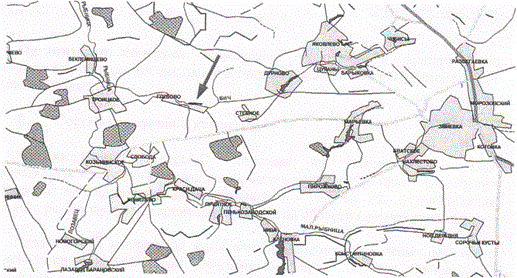 Приложение № 4к документации об конкурсеЛот № 2Право на заключение договора пользования рыбоводным участкомпруд Сеньковский на р. Литобеж близ н.п. Сеньково Глазуновского районаОрловской области, площадью 6,7 гаСведения о рыбоводном участке:             1. Наименование рыбоводного участка – «пруд Сеньковский на р. Литобеж близ н.п. Сеньково Глазуновского района Орловской области».             2. Местоположение, площадь и границы рыбоводного участка: близ н.п. Сеньково Глазуновского района Орловской области, площадью 2,1 га:3. Вид водопользования- совместное. 4. Вид осуществляемой товарной аквакультуры (рыбоводства) – пастбищная аквакультура.5. Срок договора пользования рыбоводным участком 25 лет. Ограничения, связанные с использованием рыбоводного участка, устанавливаются 
в соответствии с законодательством Российской Федерации.6. Минимальный объем объектов аквакультуры, подлежащих разведению и (или) содержанию, выращиванию, а также изъятию из водного объекта в границах рыбоводного участка:7. Основания и условия, определяющие изъятие объектов аквакультуры из водных объектов в границах рыбоводного участка, устанавливаются в соответствии с действующими порядками 
и методиками, утвержденными уполномоченным Правительством Российской Федерации федеральным органом исполнительной власти.8. Сведения об объектах рыбоводной инфраструктуры: отсутствуют. 9. Мероприятия, которые относятся к рыбохозяйственной мелиорации и осуществляются рыбоводным хозяйством: проведение дноуглубительных работ и (или) работ по выемке грунта; удаление водных растений из водного объекта; создание искусственных рифов, донных ландшафтов в целях улучшения экологического состояния водного объекта; изъятие хищных видов и малоценных видов водных биоресурсов.Объем и состав мероприятий по рыбохозяйственной мелиорации в границах рыбоводного участка устанавливается в соответствии с действующим порядком, утвержденным уполномоченным Правительством Российской Федерации федеральным органом исполнительной власти.10. Обязательства Рыбоводного хозяйства осуществлять мероприятия по охране окружающей среды, водных объектов и других природных ресурсов: соблюдать законодательство Российской Федерации в области рыболовства и сохранении водных биологических ресурсов, 
в области аквакультуры (рыбоводства), водного, земельного, гражданского, санитарно-ветеринарного, природоохранного законодательства Российской Федерации, а также условия договора; не допускать ухудшения среды обитания водных биоресурсов; осуществлять мероприятия по охране окружающей среды, водных объектов и других природных ресурсов; содержать рыбоводный участок в состоянии, отвечающем санитарным и экологическим требованиям в соответствии с законодательством Российской Федерации. 11. Обязательства Рыбоводного хозяйства предоставлять в порядке, установленном Минсельхозом России, отчетность об объеме выпуска в водные объекты и объеме изъятия 
из водных объектов аквакультуры:Предоставлять в порядке, установленном уполномоченным Правительством Российской Федерации федеральным органом исполнительной власти, отчетность об объеме выпуска в водные объекты и объеме изъятия из водных объектов объектов аквакультуры (рыбоводства), в сроки, определенные условиями договора.12. Ответственность сторон: в случае неисполнения или ненадлежащего исполнения своих обязательств по договору стороны несут ответственность в соответствии с законодательством Российской Федерации и положениями договора.Стороны не несут ответственности за ненадлежащее исполнение своих обязательств 
по договору, если это явилось следствием наступления обстоятельств непреодолимой силы, которые включают, в частности, землетрясение, наводнение и аналогичные стихийные бедствия, 
а также иные чрезвычайные ситуации. О наступлении обстоятельств непреодолимой силы заинтересованная сторона должна незамедлительно, письменно уведомить другую сторону 
с предоставлением документов, подтверждающих наступление таких обстоятельств, 
их непреодолимость для заинтересованной стороны и безусловность их влияния на неисполнение заинтересованной стороной своих обязательств по договору. В отсутствие подобного уведомления, заинтересованная сторона не вправе ссылаться на наступление обстоятельств непреодолимой силы.ПроектДоговор №______________пользования рыбоводным участкомг. Москва                                                                                                 «____» ______________ 2021 г.Московско-Окское территориальное управление Федерального агентства по рыболовству, именуемое в дальнейшем «Управление», в лице руководителя Яковлева Андрея Владимировича, действующего на основании Положения, с одной стороны, 
и 	(наименование юридического лица, крестьянского (фермерского) хозяйства или индивидуального предпринимателя)именуемое (ый) в дальнейшем «Рыбоводное хозяйство», в лице 
	(должность, фамилия, имя и отчество лица, подписавшего договор)действующего (ей) на основании 	                                                          (реквизиты документов, подтверждающих полномочия на подписание договора)с другой стороны, совместно именуемые в дальнейшем «Стороны», на основании протокола конкурсе от «____» ______________ 20___ г., по результатам проведения торгов в форме конкурса на право заключения договора пользования рыбоводным участком, расположенным на водном объекте и (или) его части на территории Орловской области, для осуществления аквакультуры (рыбоводства), в соответствии с постановлением Правительства Российской Федерации от 15 мая 2014 г. № 450 «Об утверждении правил организации и проведения торгов (конкурсов, аукционов) на право заключения договора пользования рыбоводным участком», заключили настоящий договор пользования рыбоводным участком (далее – Договор) о нижеследующем:1. Предмет Договора1.1. В соответствии с настоящим Договором Управление предоставляет, а Рыбоводное хозяйство принимает во временное пользование для осуществления пастбищной аквакультуры (рыбоводства) следующий рыбоводный участок (далее именуется – рыбоводный участок): 1.1.1. вид водопользования – совместное водопользование;            1.1.2. наименование рыбоводного участка: «пруд Сеньковский на р. Литобеж близ н.п. Сеньково Глазуновского района Орловской области»;1.1.3. местоположение рыбоводного участка: близ н.п. Сеньково Глазуновского района Орловской области;1.1.4. площадь рыбоводного участка: 6,7 га;1.1.5. границы рыбоводного участка: 1.1.6. Минимальный объем объектов аквакультуры, подлежащих разведению и (или) содержанию, выращиванию, а также изъятию из водного объекта в границах рыбоводного участка: 1.2. Видовой состав объектов аквакультуры, подлежащих разведению и (или) содержанию, выращиванию, а также выпуску в водный объект и изъятию из водного объекта в границах рыбоводного участка: карп, толстолобик белый, белый амур.1.3. Сведения об объектах рыбоводной инфраструктуры и иные объекты, используемые для осуществления аквакультуры (рыбоводства): создание и эксплуатация рыбоводной инфраструктуры осуществляется Рыбоводным хозяйством в порядке установленном статьей 6 Федерального закона от 2 июля 2013 г. № 148-ФЗ «Об аквакультуре (рыбоводстве) и о внесении изменений в отдельные законодательные акты Российской Федерации» (далее – Закон 
об аквакультуре), в соответствии с Разделом 04 – Объекты рыбоводной инфраструктуры и иные объекты, используемые для осуществления аквакультуры (рыбоводства), а также специальные устройства и (или) технологии Классификатора в области аквакультуры (рыбоводства), утвержденного приказом Министерства сельского хозяйства Российской Федерации от 18 ноября 2014 г. № 452 «Об утверждении классификатора в области аквакультуры (рыбоводства)».1.4. Подтверждением выпуска объектов аквакультуры в водный объект и основанием для изъятия объектов аквакультуры из водного объекта является акт выпуска. Акт выпуска составляется в порядке, предусмотренном Законом об аквакультуре.1.5. Мероприятия, относящиеся к рыбохозяйственной мелиорации, подлежат осуществлению Рыбоводным хозяйством в Порядке, установленном в соответствии с частью 2 статьи 44 Федерального закона от 20 декабря 2004 г. № 166-ФЗ «О рыболовстве и сохранении водных биологических ресурсов», и действующим законодательством Российской Федерации.1.6. Мероприятия по охране окружающей среды, водных объектов и других природных ресурсов подлежащие осуществлению Рыбоводным хозяйством:1.6.1. не допускать ухудшения среды обитания водных биологических ресурсов и объектов аквакультуры;1.6.2. содержать рыбоводный участок в состоянии, отвечающем санитарным 
и экологическим требованиям в соответствии с законодательством Российской Федерации.2. Права и обязанности Сторон2.1. Управление имеет право:2.1.1. осуществлять проверку соблюдения Рыбоводным хозяйством условий настоящего Договора;2.1.2. запрашивать и получать у Рыбоводного хозяйства информацию, касающуюся деятельности Рыбоводного хозяйства;2.1.3. требовать исполнения настоящего Договора.2.2. Управление обязано:2.2.1. по запросу представлять Рыбоводному хозяйству информацию о требованиях нормативных правовых актов, регулирующих деятельность Рыбоводного хозяйства в соответствии с настоящим Договором;2.2.2. по запросу сообщать Рыбоводному хозяйству информацию, касающуюся рыбоводного участка.2.3. Рыбоводное хозяйство имеет право:2.3.1. осуществлять аквакультуру (рыбоводство) в границах рыбоводного участка;2.3.2. размещать на рыбоводном участке без согласования с Управлением, объекты рыбоводной инфраструктуры, необходимые для осуществления аквакультуры (рыбоводства), 
не являющиеся объектами капитального строительства, не оказывающих воздействие на водные биологические ресурсы и среду их обитания.2.4. Рыбоводное хозяйство обязано:2.4.1. соблюдать законодательство Российской Федерации в области аквакультуры (рыбоводства), рыболовства и сохранения водных биологических ресурсов, водного, земельного, гражданского, санитарно-ветеринарного, природоохранного законодательства Российской Федерации, а также условия настоящего Договора;2.4.2. предоставлять в порядке, установленном уполномоченным Правительством Российской Федерации федеральным органом исполнительной власти, отчётность об объёме выпуска в водные объекты и объёме изъятия из водных объектов аквакультуры. Представлять 
в Управление сведения из журнала изъятия объектов, объектов аквакультуры;2.4.3. осуществлять мероприятия по охране окружающей среды, водных объектов и других природных ресурсов;2.4.4. осуществлять в установленном порядке учёт изъятых объектов аквакультуры;2.4.5. размещать информацию о предоставлении водного объекта в границах рыбоводного участка путем установления аншлагов соответствующего содержания с указанием наименования Рыбоводного хозяйства и границ рыбоводного участка;2.4.6. представлять по запросу Управления информацию, касающуюся деятельности Рыбоводного хозяйства по выполнению условий Договора;2.4.7.  в случае причинения вреда (ущерба) водным биологическим ресурсам и (или) среде их обитания в результате своей деятельности компенсировать причинённый вред (ущерб);2.4.8. предоставлять сведения при утрате статуса индивидуального предпринимателя (юридического лица) в срок не позднее 10 дней с момента прекращения деятельности.2.5. Рыбоводное хозяйство при осуществлении аквакультуры (рыбоводства) придерживается минимальных объемов объектов аквакультуры, подлежащих разведению и (или) содержанию, выращиванию, а также изъятию из водного объекта в границах рыбоводного участка, указанных в пункте 1.2 Договора.3. Ответственность Сторон3.1. В случае неисполнения или ненадлежащего исполнения своих обязательств 
по настоящему Договору Стороны несут ответственность в соответствии с действующим законодательством Российской Федерации и положениями настоящего Договора.3.2. Стороны не несут ответственности за ненадлежащее исполнение своих обязательств 
по настоящему Договору, если это явилось следствием наступления обстоятельств непреодолимой силы, которые включают, в частности, землетрясение, наводнение и аналогичные стихийные бедствия, а также иные чрезвычайные ситуации.3.3. О наступлении обстоятельств непреодолимой силы заинтересованная Сторона должна незамедлительно, письменно уведомить другую Сторону с представлением документов, подтверждающих наступление таких обстоятельств, их непреодолимость для заинтересованной Стороны и безусловность их влияния на неисполнение заинтересованной Стороной своих обязательств по настоящему Договору. В отсутствие подобного уведомления, заинтересованная Сторона не вправе ссылаться на наступление обстоятельств непреодолимой силы.4. Срок действия Договора4.1. Настоящий Договор вступает в силу с момента его подписания Сторонами и действует до «____» ______________ 20___ года.5. Прекращение и порядок расторжения Договора5.1. Настоящий Договор прекращается в связи с истечением срока его действия.5.2. Настоящий Договор прекращает своё действие в случаях, предусмотренных гражданским законодательством Российской Федерации, законодательством Российской Федерации о рыболовстве и сохранении водных биологических ресурсов, а также законодательством Российской Федерации, регулирующим отношения в области аквакультуры (рыбоводства).5.3. Настоящий Договор может быть расторгнут:– по соглашению Сторон;– в судебном порядке;– в одностороннем порядке;– при утрате статуса ИП (юридического лица).5.4. Управление вправе принять решение об одностороннем отказе от исполнения Договора в следующих случаях:– неосуществления Рыбоводным хозяйством в течение двух лет подряд деятельности, предусмотренной настоящим Договором;– использования рыбоводного участка Рыбоводным хозяйством не в целях аквакультуры (рыбоводства);– в случае использования рыбоводного участка с нарушением требований законодательства;– неоднократное нарушение Рыбоводным хозяйством условий Договора;– в иных случаях, предусмотренных действующим законодательством.5.5. Расторжение Договора осуществляется с соблюдением требований действующего законодательства.6. Прочие условия6.1. В случае возникновения любых противоречий и разногласий, а также споров, связанных с исполнением настоящего Договора, Стороны предпринимают меры для урегулирования таких противоречий и разногласий в претензионном порядке.6.2 Претензия должна быть направлена в письменном виде средствами факсимильной, электронной или почтовой связи с досылом по адресу, указанному в реквизитах Сторон. По полученной претензии Сторона должна дать письменный ответ по существу в срок 
не позднее 10 (десяти) календарных дней с даты ее получения. Оставление претензии без ответа 
в установленный срок означает признание требований претензии.6.3. В подтверждение заявленных требований к претензии должны быть приложены надлежащим образом оформленные и заверенные необходимые документы либо выписки из них.6.4. В случае не достижения Сторонами взаимного согласия, споры по настоящему Договору разрешаются в Арбитражном суде города Москвы.6.5. В целях оперативного обмена информацией все отчетности, документы и уведомления, связанные с исполнением настоящего Договора, направляются на электронный адрес, указанный 
в реквизитах Сторон, с последующим предоставлением оригинала по почте заказным письмом.7. Заключительные положения7.1. Все изменения, внесённые в настоящий Договор, действительны лишь в том случае, если они имеют ссылку на настоящий Договор, совершены в письменной форме, подписаны уполномоченными на то представителями обеих сторон и скреплены печатями Сторон.7.2. Изменение существенных условий, а также передача, уступка прав третьим лицам 
по настоящему Договору не допускаются.7.3. Настоящий Договор составлен в 2 экземплярах, имеющих одинаковую юридическую силу, по одному экземпляру для каждой из Сторон.7.4. В случае изменения реквизитов одной из Сторон (почтового и юридического адресов, банковских реквизитов и др.), Сторона обязаны уведомить в письменной форме другую Сторону 
об этих изменениях в течение 3 рабочих дней. До момента получения такого уведомления 
все извещения, направленные по предшествующим реквизитам, считаются действительными.7.5. Во всем, что не предусмотрено настоящим Договором, Стороны руководствуются действующим законодательством Российской Федерации.8. Приложение к Договору8.1. Географическая карта (схема) рыбоводного участка – Приложение № 1.8.2. Все приложения к Договору являются его неотъемлемой частью.9. Адреса и реквизиты сторонПриложение № 1к Договору от «____» ______________ 20___ г. № _____________ Географическая карта (схема) рыбоводного участкаЛот № 2пруд Сеньковский на р. Литобеж близ н.п. Сеньково Глазуновского районаОрловской области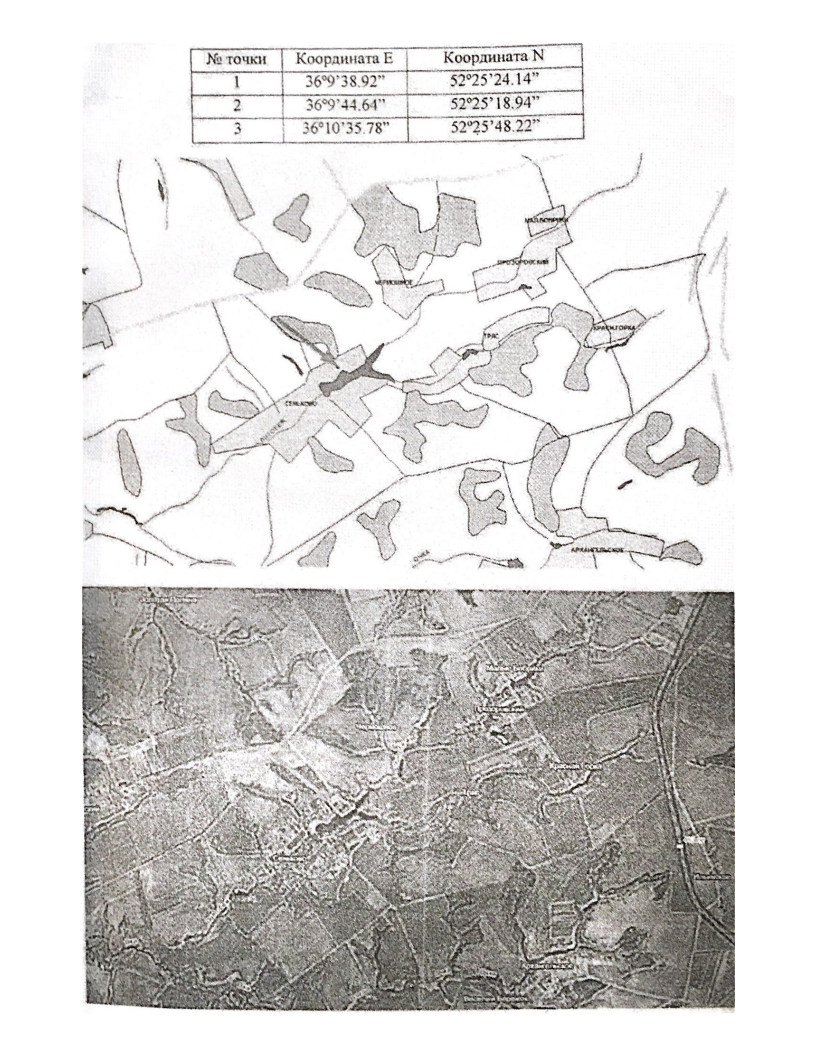 Приложение № 5к документации об конкурсеЛот № 3Право на заключение договора пользования рыбоводным участкомпруд Гремячий на руч. б/н (приток р. Сухая Орлица) близ н.п. Гремчий Орловского районаОрловской области, площадью 15,0 гаСведения о рыбоводном участке:             1. Наименование рыбоводного участка – «пруд Гремячий на руч. б/н (приток р. Сухая Орлица) близ н.п. Гремчий Орловского района Орловской области».             2. Местоположение, площадь и границы рыбоводного участка: близ н.п. Гремчий Орловского района Орловской области, площадью 15,0 га:3. Вид водопользования- совместное. 4. Вид осуществляемой товарной аквакультуры (рыбоводства) – пастбищная аквакультура.5. Срок договора пользования рыбоводным участком 25 лет. Ограничения, связанные с использованием рыбоводного участка, устанавливаются 
в соответствии с законодательством Российской Федерации.6. Минимальный объем объектов аквакультуры, подлежащих разведению и (или) содержанию, выращиванию, а также изъятию из водного объекта в границах рыбоводного участка:7. Основания и условия, определяющие изъятие объектов аквакультуры из водных объектов в границах рыбоводного участка, устанавливаются в соответствии с действующими порядками 
и методиками, утвержденными уполномоченным Правительством Российской Федерации федеральным органом исполнительной власти.8. Сведения об объектах рыбоводной инфраструктуры: отсутствуют. 9. Мероприятия, которые относятся к рыбохозяйственной мелиорации и осуществляются рыбоводным хозяйством: проведение дноуглубительных работ и (или) работ по выемке грунта; удаление водных растений из водного объекта; создание искусственных рифов, донных ландшафтов в целях улучшения экологического состояния водного объекта; изъятие хищных видов и малоценных видов водных биоресурсов.Объем и состав мероприятий по рыбохозяйственной мелиорации в границах рыбоводного участка устанавливается в соответствии с действующим порядком, утвержденным уполномоченным Правительством Российской Федерации федеральным органом исполнительной власти.10. Обязательства Рыбоводного хозяйства осуществлять мероприятия по охране окружающей среды, водных объектов и других природных ресурсов: соблюдать законодательство Российской Федерации в области рыболовства и сохранении водных биологических ресурсов, 
в области аквакультуры (рыбоводства), водного, земельного, гражданского, санитарно-ветеринарного, природоохранного законодательства Российской Федерации, а также условия договора; не допускать ухудшения среды обитания водных биоресурсов; осуществлять мероприятия по охране окружающей среды, водных объектов и других природных ресурсов; содержать рыбоводный участок в состоянии, отвечающем санитарным и экологическим требованиям в соответствии с законодательством Российской Федерации. 11. Обязательства Рыбоводного хозяйства предоставлять в порядке, установленном Минсельхозом России, отчетность об объеме выпуска в водные объекты и объеме изъятия 
из водных объектов аквакультуры:Предоставлять в порядке, установленном уполномоченным Правительством Российской Федерации федеральным органом исполнительной власти, отчетность об объеме выпуска в водные объекты и объеме изъятия из водных объектов объектов аквакультуры (рыбоводства), в сроки, определенные условиями договора.12. Ответственность сторон: в случае неисполнения или ненадлежащего исполнения своих обязательств по договору стороны несут ответственность в соответствии с законодательством Российской Федерации и положениями договора.Стороны не несут ответственности за ненадлежащее исполнение своих обязательств 
по договору, если это явилось следствием наступления обстоятельств непреодолимой силы, которые включают, в частности, землетрясение, наводнение и аналогичные стихийные бедствия, 
а также иные чрезвычайные ситуации. О наступлении обстоятельств непреодолимой силы заинтересованная сторона должна незамедлительно, письменно уведомить другую сторону 
с предоставлением документов, подтверждающих наступление таких обстоятельств, 
их непреодолимость для заинтересованной стороны и безусловность их влияния на неисполнение заинтересованной стороной своих обязательств по договору. В отсутствие подобного уведомления, заинтересованная сторона не вправе ссылаться на наступление обстоятельств непреодолимой силы.ПроектДоговор №______________пользования рыбоводным участкомг. Москва                                                                                                 «____» ______________ 2021 г.Московско-Окское территориальное управление Федерального агентства по рыболовству, именуемое в дальнейшем «Управление», в лице руководителя Яковлева Андрея Владимировича, действующего на основании Положения, с одной стороны, 
и 	(наименование юридического лица, крестьянского (фермерского) хозяйства или индивидуального предпринимателя)именуемое (ый) в дальнейшем «Рыбоводное хозяйство», в лице 
	(должность, фамилия, имя и отчество лица, подписавшего договор)действующего (ей) на основании 	                                                          (реквизиты документов, подтверждающих полномочия на подписание договора)с другой стороны, совместно именуемые в дальнейшем «Стороны», на основании протокола конкурса от «____» ______________ 20___ г., по результатам проведения торгов в форме конкурса на право заключения договора пользования рыбоводным участком, расположенным на водном объекте и (или) его части на территории Орловской области, для осуществления аквакультуры (рыбоводства), в соответствии с постановлением Правительства Российской Федерации от 15 мая 2014 г. № 450 «Об утверждении правил организации и проведения торгов (конкурсов, аукционов) на право заключения договора пользования рыбоводным участком», заключили настоящий договор пользования рыбоводным участком (далее – Договор) о нижеследующем:1. Предмет Договора1.1. В соответствии с настоящим Договором Управление предоставляет, а Рыбоводное хозяйство принимает во временное пользование для осуществления пастбищной аквакультуры (рыбоводства) следующий рыбоводный участок (далее именуется – рыбоводный участок): 1.1.1. вид водопользования – совместное водопользование;            1.1.2. наименование рыбоводного участка: «пруд Гремячий на руч. б/н (приток р. Сухая Орлица) близ н.п. Гремчий Орловского района Орловской области»;1.1.3. местоположение рыбоводного участка: близ н.п. Гремчий Орловского района Орловской области;1.1.4. площадь рыбоводного участка: 15,0 га;1.1.5. границы рыбоводного участка: 1.1.6. Минимальный объем объектов аквакультуры, подлежащих разведению и (или) содержанию, выращиванию, а также изъятию из водного объекта в границах рыбоводного участка: 1.2. Видовой состав объектов аквакультуры, подлежащих разведению и (или) содержанию, выращиванию, а также выпуску в водный объект и изъятию из водного объекта в границах рыбоводного участка: карп, толстолобик белый, белый амур.1.3. Сведения об объектах рыбоводной инфраструктуры и иные объекты, используемые для осуществления аквакультуры (рыбоводства): создание и эксплуатация рыбоводной инфраструктуры осуществляется Рыбоводным хозяйством в порядке установленном статьей 6 Федерального закона от 2 июля 2013 г. № 148-ФЗ «Об аквакультуре (рыбоводстве) и о внесении изменений в отдельные законодательные акты Российской Федерации» (далее – Закон 
об аквакультуре), в соответствии с Разделом 04 – Объекты рыбоводной инфраструктуры и иные объекты, используемые для осуществления аквакультуры (рыбоводства), а также специальные устройства и (или) технологии Классификатора в области аквакультуры (рыбоводства), утвержденного приказом Министерства сельского хозяйства Российской Федерации от 18 ноября 2014 г. № 452 «Об утверждении классификатора в области аквакультуры (рыбоводства)».1.4. Подтверждением выпуска объектов аквакультуры в водный объект и основанием для изъятия объектов аквакультуры из водного объекта является акт выпуска. Акт выпуска составляется в порядке, предусмотренном Законом об аквакультуре.1.5. Мероприятия, относящиеся к рыбохозяйственной мелиорации, подлежат осуществлению Рыбоводным хозяйством в Порядке, установленном в соответствии с частью 2 статьи 44 Федерального закона от 20 декабря 2004 г. № 166-ФЗ «О рыболовстве и сохранении водных биологических ресурсов», и действующим законодательством Российской Федерации.1.6. Мероприятия по охране окружающей среды, водных объектов и других природных ресурсов подлежащие осуществлению Рыбоводным хозяйством:1.6.1. не допускать ухудшения среды обитания водных биологических ресурсов и объектов аквакультуры;1.6.2. содержать рыбоводный участок в состоянии, отвечающем санитарным 
и экологическим требованиям в соответствии с законодательством Российской Федерации.2. Права и обязанности Сторон2.1. Управление имеет право:2.1.1. осуществлять проверку соблюдения Рыбоводным хозяйством условий настоящего Договора;2.1.2. запрашивать и получать у Рыбоводного хозяйства информацию, касающуюся деятельности Рыбоводного хозяйства;2.1.3. требовать исполнения настоящего Договора.2.2. Управление обязано:2.2.1. по запросу представлять Рыбоводному хозяйству информацию о требованиях нормативных правовых актов, регулирующих деятельность Рыбоводного хозяйства в соответствии с настоящим Договором;2.2.2. по запросу сообщать Рыбоводному хозяйству информацию, касающуюся рыбоводного участка.2.3. Рыбоводное хозяйство имеет право:2.3.1. осуществлять аквакультуру (рыбоводство) в границах рыбоводного участка;2.3.2. размещать на рыбоводном участке без согласования с Управлением, объекты рыбоводной инфраструктуры, необходимые для осуществления аквакультуры (рыбоводства), 
не являющиеся объектами капитального строительства, не оказывающих воздействие на водные биологические ресурсы и среду их обитания.2.4. Рыбоводное хозяйство обязано:2.4.1. соблюдать законодательство Российской Федерации в области аквакультуры (рыбоводства), рыболовства и сохранения водных биологических ресурсов, водного, земельного, гражданского, санитарно-ветеринарного, природоохранного законодательства Российской Федерации, а также условия настоящего Договора;2.4.2. предоставлять в порядке, установленном уполномоченным Правительством Российской Федерации федеральным органом исполнительной власти, отчётность об объёме выпуска в водные объекты и объёме изъятия из водных объектов аквакультуры. Представлять 
в Управление сведения из журнала изъятия объектов, объектов аквакультуры;2.4.3. осуществлять мероприятия по охране окружающей среды, водных объектов и других природных ресурсов;2.4.4. осуществлять в установленном порядке учёт изъятых объектов аквакультуры;2.4.5. размещать информацию о предоставлении водного объекта в границах рыбоводного участка путем установления аншлагов соответствующего содержания с указанием наименования Рыбоводного хозяйства и границ рыбоводного участка;2.4.6. представлять по запросу Управления информацию, касающуюся деятельности Рыбоводного хозяйства по выполнению условий Договора;2.4.7.  в случае причинения вреда (ущерба) водным биологическим ресурсам и (или) среде их обитания в результате своей деятельности компенсировать причинённый вред (ущерб);2.4.8. предоставлять сведения при утрате статуса индивидуального предпринимателя (юридического лица) в срок не позднее 10 дней с момента прекращения деятельности.2.5. Рыбоводное хозяйство при осуществлении аквакультуры (рыбоводства) придерживается минимальных объемов объектов аквакультуры, подлежащих разведению и (или) содержанию, выращиванию, а также изъятию из водного объекта в границах рыбоводного участка, указанных в пункте 1.2 Договора.3. Ответственность Сторон3.1. В случае неисполнения или ненадлежащего исполнения своих обязательств 
по настоящему Договору Стороны несут ответственность в соответствии с действующим законодательством Российской Федерации и положениями настоящего Договора.3.2. Стороны не несут ответственности за ненадлежащее исполнение своих обязательств 
по настоящему Договору, если это явилось следствием наступления обстоятельств непреодолимой силы, которые включают, в частности, землетрясение, наводнение и аналогичные стихийные бедствия, а также иные чрезвычайные ситуации.3.3. О наступлении обстоятельств непреодолимой силы заинтересованная Сторона должна незамедлительно, письменно уведомить другую Сторону с представлением документов, подтверждающих наступление таких обстоятельств, их непреодолимость для заинтересованной Стороны и безусловность их влияния на неисполнение заинтересованной Стороной своих обязательств по настоящему Договору. В отсутствие подобного уведомления, заинтересованная Сторона не вправе ссылаться на наступление обстоятельств непреодолимой силы.4. Срок действия Договора4.1. Настоящий Договор вступает в силу с момента его подписания Сторонами и действует до «____» ______________ 20___ года.5. Прекращение и порядок расторжения Договора5.1. Настоящий Договор прекращается в связи с истечением срока его действия.5.2. Настоящий Договор прекращает своё действие в случаях, предусмотренных гражданским законодательством Российской Федерации, законодательством Российской Федерации о рыболовстве и сохранении водных биологических ресурсов, а также законодательством Российской Федерации, регулирующим отношения в области аквакультуры (рыбоводства).5.3. Настоящий Договор может быть расторгнут:– по соглашению Сторон;– в судебном порядке;– в одностороннем порядке;– при утрате статуса ИП (юридического лица).5.4. Управление вправе принять решение об одностороннем отказе от исполнения Договора в следующих случаях:– неосуществления Рыбоводным хозяйством в течение двух лет подряд деятельности, предусмотренной настоящим Договором;– использования рыбоводного участка Рыбоводным хозяйством не в целях аквакультуры (рыбоводства);– в случае использования рыбоводного участка с нарушением требований законодательства;– неоднократное нарушение Рыбоводным хозяйством условий Договора;– в иных случаях, предусмотренных действующим законодательством.5.5. Расторжение Договора осуществляется с соблюдением требований действующего законодательства.6. Прочие условия6.1. В случае возникновения любых противоречий и разногласий, а также споров, связанных с исполнением настоящего Договора, Стороны предпринимают меры для урегулирования таких противоречий и разногласий в претензионном порядке.6.2 Претензия должна быть направлена в письменном виде средствами факсимильной, электронной или почтовой связи с досылом по адресу, указанному в реквизитах Сторон. По полученной претензии Сторона должна дать письменный ответ по существу в срок 
не позднее 10 (десяти) календарных дней с даты ее получения. Оставление претензии без ответа 
в установленный срок означает признание требований претензии.6.3. В подтверждение заявленных требований к претензии должны быть приложены надлежащим образом оформленные и заверенные необходимые документы либо выписки из них.6.4. В случае не достижения Сторонами взаимного согласия, споры по настоящему Договору разрешаются в Арбитражном суде города Москвы.6.5. В целях оперативного обмена информацией все отчетности, документы и уведомления, связанные с исполнением настоящего Договора, направляются на электронный адрес, указанный 
в реквизитах Сторон, с последующим предоставлением оригинала по почте заказным письмом.7. Заключительные положения7.1. Все изменения, внесённые в настоящий Договор, действительны лишь в том случае, если они имеют ссылку на настоящий Договор, совершены в письменной форме, подписаны уполномоченными на то представителями обеих сторон и скреплены печатями Сторон.7.2. Изменение существенных условий, а также передача, уступка прав третьим лицам 
по настоящему Договору не допускаются.7.3. Настоящий Договор составлен в 2 экземплярах, имеющих одинаковую юридическую силу, по одному экземпляру для каждой из Сторон.7.4. В случае изменения реквизитов одной из Сторон (почтового и юридического адресов, банковских реквизитов и др.), Сторона обязаны уведомить в письменной форме другую Сторону 
об этих изменениях в течение 3 рабочих дней. До момента получения такого уведомления 
все извещения, направленные по предшествующим реквизитам, считаются действительными.7.5. Во всем, что не предусмотрено настоящим Договором, Стороны руководствуются действующим законодательством Российской Федерации.8. Приложение к Договору8.1. Географическая карта (схема) рыбоводного участка – Приложение № 1.8.2. Все приложения к Договору являются его неотъемлемой частью.9. Адреса и реквизиты сторонПриложение № 1к Договору от «____» ______________ 20___ г. № _____________ Географическая карта (схема) рыбоводного участкаЛот № 3пруд Гремячий на руч. б/н (приток р. Сухая Орлица) близ н.п. Гремчий Орловского районаОрловской области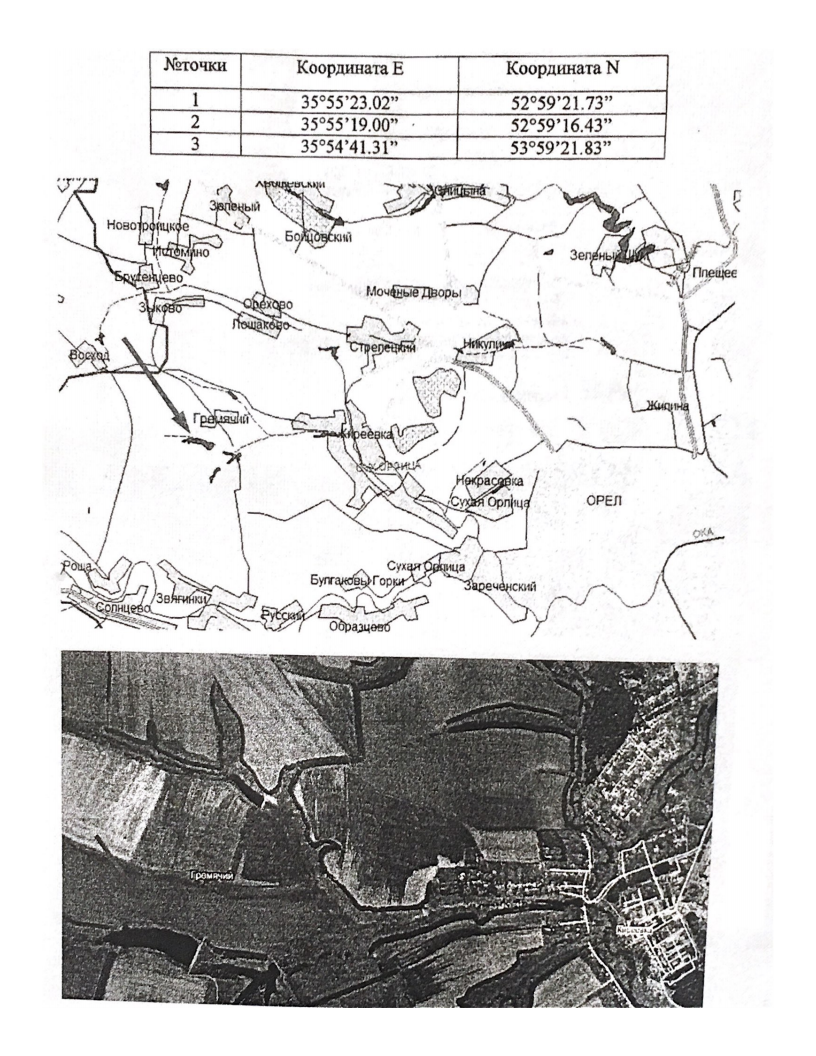 Приложение № 6к документации об конкурсеЛот № 4Право на заключение договора пользования рыбоводным участкомпруд Касьяновский на руч. б/н приток р. Ока близ н.п. Касьяново Мценского района Орловской области, площадью 1,5 гаСведения о рыбоводном участке:             1. Наименование рыбоводного участка – «пруд Касьяновский на руч. б/н приток р. Ока близ н.п. Касьяново Мценского района Орловской области».             2. Местоположение, площадь и границы рыбоводного участка: близ н.п. Касьяново Мценского района Орловской области, площадью 1,5 га:3. Вид водопользования- совместное. 4. Вид осуществляемой товарной аквакультуры (рыбоводства) – пастбищная аквакультура.5. Срок договора пользования рыбоводным участком 25 лет. Ограничения, связанные с использованием рыбоводного участка, устанавливаются 
в соответствии с законодательством Российской Федерации.6. Минимальный объем объектов аквакультуры, подлежащих разведению и (или) содержанию, выращиванию, а также изъятию из водного объекта в границах рыбоводного участка:7. Основания и условия, определяющие изъятие объектов аквакультуры из водных объектов в границах рыбоводного участка, устанавливаются в соответствии с действующими порядками 
и методиками, утвержденными уполномоченным Правительством Российской Федерации федеральным органом исполнительной власти.8. Сведения об объектах рыбоводной инфраструктуры: отсутствуют. 9. Мероприятия, которые относятся к рыбохозяйственной мелиорации и осуществляются рыбоводным хозяйством: проведение дноуглубительных работ и (или) работ по выемке грунта; удаление водных растений из водного объекта; создание искусственных рифов, донных ландшафтов в целях улучшения экологического состояния водного объекта; изъятие хищных видов и малоценных видов водных биоресурсов.Объем и состав мероприятий по рыбохозяйственной мелиорации в границах рыбоводного участка устанавливается в соответствии с действующим порядком, утвержденным уполномоченным Правительством Российской Федерации федеральным органом исполнительной власти.10. Обязательства Рыбоводного хозяйства осуществлять мероприятия по охране окружающей среды, водных объектов и других природных ресурсов: соблюдать законодательство Российской Федерации в области рыболовства и сохранении водных биологических ресурсов, 
в области аквакультуры (рыбоводства), водного, земельного, гражданского, санитарно-ветеринарного, природоохранного законодательства Российской Федерации, а также условия договора; не допускать ухудшения среды обитания водных биоресурсов; осуществлять мероприятия по охране окружающей среды, водных объектов и других природных ресурсов; содержать рыбоводный участок в состоянии, отвечающем санитарным и экологическим требованиям в соответствии с законодательством Российской Федерации. 11. Обязательства Рыбоводного хозяйства предоставлять в порядке, установленном Минсельхозом России, отчетность об объеме выпуска в водные объекты и объеме изъятия 
из водных объектов аквакультуры:Предоставлять в порядке, установленном уполномоченным Правительством Российской Федерации федеральным органом исполнительной власти, отчетность об объеме выпуска в водные объекты и объеме изъятия из водных объектов объектов аквакультуры (рыбоводства), в сроки, определенные условиями договора.12. Ответственность сторон: в случае неисполнения или ненадлежащего исполнения своих обязательств по договору стороны несут ответственность в соответствии с законодательством Российской Федерации и положениями договора.Стороны не несут ответственности за ненадлежащее исполнение своих обязательств 
по договору, если это явилось следствием наступления обстоятельств непреодолимой силы, которые включают, в частности, землетрясение, наводнение и аналогичные стихийные бедствия, 
а также иные чрезвычайные ситуации. О наступлении обстоятельств непреодолимой силы заинтересованная сторона должна незамедлительно, письменно уведомить другую сторону 
с предоставлением документов, подтверждающих наступление таких обстоятельств, 
их непреодолимость для заинтересованной стороны и безусловность их влияния на неисполнение заинтересованной стороной своих обязательств по договору. В отсутствие подобного уведомления, заинтересованная сторона не вправе ссылаться на наступление обстоятельств непреодолимой силы.ПроектДоговор №______________пользования рыбоводным участкомг. Москва                                                                                                 «____» ______________ 2021 г.Московско-Окское территориальное управление Федерального агентства по рыболовству, именуемое в дальнейшем «Управление», в лице руководителя Яковлева Андрея Владимировича, действующего на основании Положения, с одной стороны, 
и 	(наименование юридического лица, крестьянского (фермерского) хозяйства или индивидуального предпринимателя)именуемое (ый) в дальнейшем «Рыбоводное хозяйство», в лице 
	(должность, фамилия, имя и отчество лица, подписавшего договор)действующего (ей) на основании 	                                                          (реквизиты документов, подтверждающих полномочия на подписание договора)с другой стороны, совместно именуемые в дальнейшем «Стороны», на основании протокола конкурса от «____» ______________ 20___ г., по результатам проведения торгов в форме конкурса на право заключения договора пользования рыбоводным участком, расположенным на водном объекте и (или) его части на территории Орловской области, для осуществления аквакультуры (рыбоводства), в соответствии с постановлением Правительства Российской Федерации от 15 мая 2014 г. № 450 «Об утверждении правил организации и проведения торгов (конкурсов, аукционов) на право заключения договора пользования рыбоводным участком», заключили настоящий договор пользования рыбоводным участком (далее – Договор) о нижеследующем:1. Предмет Договора1.1. В соответствии с настоящим Договором Управление предоставляет, а Рыбоводное хозяйство принимает во временное пользование для осуществления пастбищной аквакультуры (рыбоводства) следующий рыбоводный участок (далее именуется – рыбоводный участок): 1.1.1. вид водопользования – совместное водопользование;1.1.2. наименование рыбоводного участка: «пруд Касьяновский на руч. б/н приток р. Ока близ н.п. Касьяново Мценского района Орловской области»;1.1.3. местоположение рыбоводного участка: близ н.п. Касьяново Мценского района Орловской области;1.1.4. площадь рыбоводного участка: 1,5 га;1.1.5. границы рыбоводного участка: 1.1.6. Минимальный объем объектов аквакультуры, подлежащих разведению и (или) содержанию, выращиванию, а также изъятию из водного объекта в границах рыбоводного участка: 1.2. Видовой состав объектов аквакультуры, подлежащих разведению и (или) содержанию, выращиванию, а также выпуску в водный объект и изъятию из водного объекта в границах рыбоводного участка: карп, толстолобик белый, белый амур.1.3. Сведения об объектах рыбоводной инфраструктуры и иные объекты, используемые для осуществления аквакультуры (рыбоводства): создание и эксплуатация рыбоводной инфраструктуры осуществляется Рыбоводным хозяйством в порядке установленном статьей 6 Федерального закона от 2 июля 2013 г. № 148-ФЗ «Об аквакультуре (рыбоводстве) и о внесении изменений в отдельные законодательные акты Российской Федерации» (далее – Закон 
об аквакультуре), в соответствии с Разделом 04 – Объекты рыбоводной инфраструктуры и иные объекты, используемые для осуществления аквакультуры (рыбоводства), а также специальные устройства и (или) технологии Классификатора в области аквакультуры (рыбоводства), утвержденного приказом Министерства сельского хозяйства Российской Федерации от 18 ноября 2014 г. № 452 «Об утверждении классификатора в области аквакультуры (рыбоводства)».1.4. Подтверждением выпуска объектов аквакультуры в водный объект и основанием для изъятия объектов аквакультуры из водного объекта является акт выпуска. Акт выпуска составляется в порядке, предусмотренном Законом об аквакультуре.1.5. Мероприятия, относящиеся к рыбохозяйственной мелиорации, подлежат осуществлению Рыбоводным хозяйством в Порядке, установленном в соответствии с частью 2 статьи 44 Федерального закона от 20 декабря 2004 г. № 166-ФЗ «О рыболовстве и сохранении водных биологических ресурсов», и действующим законодательством Российской Федерации.1.6. Мероприятия по охране окружающей среды, водных объектов и других природных ресурсов подлежащие осуществлению Рыбоводным хозяйством:1.6.1. не допускать ухудшения среды обитания водных биологических ресурсов и объектов аквакультуры;1.6.2. содержать рыбоводный участок в состоянии, отвечающем санитарным 
и экологическим требованиям в соответствии с законодательством Российской Федерации.2. Права и обязанности Сторон2.1. Управление имеет право:2.1.1. осуществлять проверку соблюдения Рыбоводным хозяйством условий настоящего Договора;2.1.2. запрашивать и получать у Рыбоводного хозяйства информацию, касающуюся деятельности Рыбоводного хозяйства;2.1.3. требовать исполнения настоящего Договора.2.2. Управление обязано:2.2.1. по запросу представлять Рыбоводному хозяйству информацию о требованиях нормативных правовых актов, регулирующих деятельность Рыбоводного хозяйства в соответствии с настоящим Договором;2.2.2. по запросу сообщать Рыбоводному хозяйству информацию, касающуюся рыбоводного участка.2.3. Рыбоводное хозяйство имеет право:2.3.1. осуществлять аквакультуру (рыбоводство) в границах рыбоводного участка;2.3.2. размещать на рыбоводном участке без согласования с Управлением, объекты рыбоводной инфраструктуры, необходимые для осуществления аквакультуры (рыбоводства), 
не являющиеся объектами капитального строительства, не оказывающих воздействие на водные биологические ресурсы и среду их обитания.2.4. Рыбоводное хозяйство обязано:2.4.1. соблюдать законодательство Российской Федерации в области аквакультуры (рыбоводства), рыболовства и сохранения водных биологических ресурсов, водного, земельного, гражданского, санитарно-ветеринарного, природоохранного законодательства Российской Федерации, а также условия настоящего Договора;2.4.2. предоставлять в порядке, установленном уполномоченным Правительством Российской Федерации федеральным органом исполнительной власти, отчётность об объёме выпуска в водные объекты и объёме изъятия из водных объектов аквакультуры. Представлять 
в Управление сведения из журнала изъятия объектов, объектов аквакультуры;2.4.3. осуществлять мероприятия по охране окружающей среды, водных объектов и других природных ресурсов;2.4.4. осуществлять в установленном порядке учёт изъятых объектов аквакультуры;2.4.5. размещать информацию о предоставлении водного объекта в границах рыбоводного участка путем установления аншлагов соответствующего содержания с указанием наименования Рыбоводного хозяйства и границ рыбоводного участка;2.4.6. представлять по запросу Управления информацию, касающуюся деятельности Рыбоводного хозяйства по выполнению условий Договора;2.4.7.  в случае причинения вреда (ущерба) водным биологическим ресурсам и (или) среде их обитания в результате своей деятельности компенсировать причинённый вред (ущерб);2.4.8. предоставлять сведения при утрате статуса индивидуального предпринимателя (юридического лица) в срок не позднее 10 дней с момента прекращения деятельности.2.5. Рыбоводное хозяйство при осуществлении аквакультуры (рыбоводства) придерживается минимальных объемов объектов аквакультуры, подлежащих разведению и (или) содержанию, выращиванию, а также изъятию из водного объекта в границах рыбоводного участка, указанных в пункте 1.2 Договора.3. Ответственность Сторон3.1. В случае неисполнения или ненадлежащего исполнения своих обязательств 
по настоящему Договору Стороны несут ответственность в соответствии с действующим законодательством Российской Федерации и положениями настоящего Договора.3.2. Стороны не несут ответственности за ненадлежащее исполнение своих обязательств 
по настоящему Договору, если это явилось следствием наступления обстоятельств непреодолимой силы, которые включают, в частности, землетрясение, наводнение и аналогичные стихийные бедствия, а также иные чрезвычайные ситуации.3.3. О наступлении обстоятельств непреодолимой силы заинтересованная Сторона должна незамедлительно, письменно уведомить другую Сторону с представлением документов, подтверждающих наступление таких обстоятельств, их непреодолимость для заинтересованной Стороны и безусловность их влияния на неисполнение заинтересованной Стороной своих обязательств по настоящему Договору. В отсутствие подобного уведомления, заинтересованная Сторона не вправе ссылаться на наступление обстоятельств непреодолимой силы.4. Срок действия Договора4.1. Настоящий Договор вступает в силу с момента его подписания Сторонами и действует до «____» ______________ 20___ года.5. Прекращение и порядок расторжения Договора5.1. Настоящий Договор прекращается в связи с истечением срока его действия.5.2. Настоящий Договор прекращает своё действие в случаях, предусмотренных гражданским законодательством Российской Федерации, законодательством Российской Федерации о рыболовстве и сохранении водных биологических ресурсов, а также законодательством Российской Федерации, регулирующим отношения в области аквакультуры (рыбоводства).5.3. Настоящий Договор может быть расторгнут:– по соглашению Сторон;– в судебном порядке;– в одностороннем порядке;– при утрате статуса ИП (юридического лица).5.4. Управление вправе принять решение об одностороннем отказе от исполнения Договора в следующих случаях:– неосуществления Рыбоводным хозяйством в течение двух лет подряд деятельности, предусмотренной настоящим Договором;– использования рыбоводного участка Рыбоводным хозяйством не в целях аквакультуры (рыбоводства);– в случае использования рыбоводного участка с нарушением требований законодательства;– неоднократное нарушение Рыбоводным хозяйством условий Договора;– в иных случаях, предусмотренных действующим законодательством.5.5. Расторжение Договора осуществляется с соблюдением требований действующего законодательства.6. Прочие условия6.1. В случае возникновения любых противоречий и разногласий, а также споров, связанных с исполнением настоящего Договора, Стороны предпринимают меры для урегулирования таких противоречий и разногласий в претензионном порядке.6.2 Претензия должна быть направлена в письменном виде средствами факсимильной, электронной или почтовой связи с досылом по адресу, указанному в реквизитах Сторон. По полученной претензии Сторона должна дать письменный ответ по существу в срок 
не позднее 10 (десяти) календарных дней с даты ее получения. Оставление претензии без ответа 
в установленный срок означает признание требований претензии.6.3. В подтверждение заявленных требований к претензии должны быть приложены надлежащим образом оформленные и заверенные необходимые документы либо выписки из них.6.4. В случае не достижения Сторонами взаимного согласия, споры по настоящему Договору разрешаются в Арбитражном суде города Москвы.6.5. В целях оперативного обмена информацией все отчетности, документы и уведомления, связанные с исполнением настоящего Договора, направляются на электронный адрес, указанный 
в реквизитах Сторон, с последующим предоставлением оригинала по почте заказным письмом.7. Заключительные положения7.1. Все изменения, внесённые в настоящий Договор, действительны лишь в том случае, если они имеют ссылку на настоящий Договор, совершены в письменной форме, подписаны уполномоченными на то представителями обеих сторон и скреплены печатями Сторон.7.2. Изменение существенных условий, а также передача, уступка прав третьим лицам 
по настоящему Договору не допускаются.7.3. Настоящий Договор составлен в 2 экземплярах, имеющих одинаковую юридическую силу, по одному экземпляру для каждой из Сторон.7.4. В случае изменения реквизитов одной из Сторон (почтового и юридического адресов, банковских реквизитов и др.), Сторона обязаны уведомить в письменной форме другую Сторону 
об этих изменениях в течение 3 рабочих дней. До момента получения такого уведомления 
все извещения, направленные по предшествующим реквизитам, считаются действительными.7.5. Во всем, что не предусмотрено настоящим Договором, Стороны руководствуются действующим законодательством Российской Федерации.8. Приложение к Договору8.1. Географическая карта (схема) рыбоводного участка – Приложение № 1.8.2. Все приложения к Договору являются его неотъемлемой частью.9. Адреса и реквизиты сторонПриложение № 1к Договору от «____» ______________ 20___ г. № _____________ Географическая карта (схема) рыбоводного участкаЛот № 4Схема рыбоводного участка пруд Касьяновский на руч.  б/н приток р. Ока близ н.п. Касьяново Мценского района Орловской области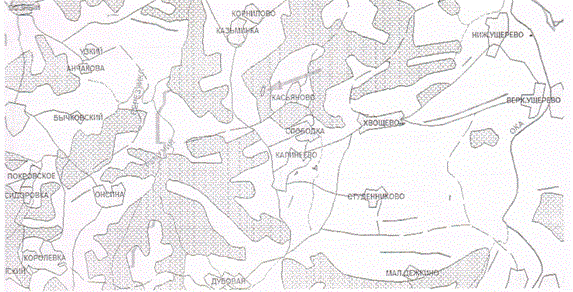 Приложение № 7к документации об конкурсеЛот № 5Право на заключение договора пользования рыбоводным участкомпруд Новотурьинский на руч. Турьи близ н.п. Новые Турьи Троснянского районаОрловской области, площадью 6,0 гаСведения о рыбоводном участке:             1. Наименование рыбоводного участка – «пруд Новотурьинский на руч. Турьи близ н.п. Новые Турьи Троснянского района Орловской области».             2. Местоположение, площадь и границы рыбоводного участка: пруд Новотурьинский на руч. Турьи близ н.п. Новые Турьи Троснянского района Орловской области, площадью 6,0 га:3. Вид водопользования- совместное. 4. Вид осуществляемой товарной аквакультуры (рыбоводства) – пастбищная аквакультура.5. Срок договора пользования рыбоводным участком 25 лет. Ограничения, связанные с использованием рыбоводного участка, устанавливаются 
в соответствии с законодательством Российской Федерации.6. Минимальный объем объектов аквакультуры, подлежащих разведению и (или) содержанию, выращиванию, а также изъятию из водного объекта в границах рыбоводного участка:7. Основания и условия, определяющие изъятие объектов аквакультуры из водных объектов в границах рыбоводного участка, устанавливаются в соответствии с действующими порядками 
и методиками, утвержденными уполномоченным Правительством Российской Федерации федеральным органом исполнительной власти.8. Сведения об объектах рыбоводной инфраструктуры: отсутствуют. 9. Мероприятия, которые относятся к рыбохозяйственной мелиорации и осуществляются рыбоводным хозяйством: проведение дноуглубительных работ и (или) работ по выемке грунта; удаление водных растений из водного объекта; создание искусственных рифов, донных ландшафтов в целях улучшения экологического состояния водного объекта; изъятие хищных видов и малоценных видов водных биоресурсов.Объем и состав мероприятий по рыбохозяйственной мелиорации в границах рыбоводного участка устанавливается в соответствии с действующим порядком, утвержденным уполномоченным Правительством Российской Федерации федеральным органом исполнительной власти.10. Обязательства Рыбоводного хозяйства осуществлять мероприятия по охране окружающей среды, водных объектов и других природных ресурсов: соблюдать законодательство Российской Федерации в области рыболовства и сохранении водных биологических ресурсов, 
в области аквакультуры (рыбоводства), водного, земельного, гражданского, санитарно-ветеринарного, природоохранного законодательства Российской Федерации, а также условия договора; не допускать ухудшения среды обитания водных биоресурсов; осуществлять мероприятия по охране окружающей среды, водных объектов и других природных ресурсов; содержать рыбоводный участок в состоянии, отвечающем санитарным и экологическим требованиям в соответствии с законодательством Российской Федерации. 11. Обязательства Рыбоводного хозяйства предоставлять в порядке, установленном Минсельхозом России, отчетность об объеме выпуска в водные объекты и объеме изъятия 
из водных объектов аквакультуры:Предоставлять в порядке, установленном уполномоченным Правительством Российской Федерации федеральным органом исполнительной власти, отчетность об объеме выпуска в водные объекты и объеме изъятия из водных объектов объектов аквакультуры (рыбоводства), в сроки, определенные условиями договора.12. Ответственность сторон: в случае неисполнения или ненадлежащего исполнения своих обязательств по договору стороны несут ответственность в соответствии с законодательством Российской Федерации и положениями договора.Стороны не несут ответственности за ненадлежащее исполнение своих обязательств 
по договору, если это явилось следствием наступления обстоятельств непреодолимой силы, которые включают, в частности, землетрясение, наводнение и аналогичные стихийные бедствия, 
а также иные чрезвычайные ситуации. О наступлении обстоятельств непреодолимой силы заинтересованная сторона должна незамедлительно, письменно уведомить другую сторону 
с предоставлением документов, подтверждающих наступление таких обстоятельств, 
их непреодолимость для заинтересованной стороны и безусловность их влияния на неисполнение заинтересованной стороной своих обязательств по договору. В отсутствие подобного уведомления, заинтересованная сторона не вправе ссылаться на наступление обстоятельств непреодолимой силы.ПроектДоговор №______________пользования рыбоводным участкомг. Москва                                                                                                 «____» ______________ 2021 г.Московско-Окское территориальное управление Федерального агентства по рыболовству, именуемое в дальнейшем «Управление», в лице руководителя Яковлева Андрея Владимировича, действующего на основании Положения, с одной стороны, 
и 	(наименование юридического лица, крестьянского (фермерского) хозяйства или индивидуального предпринимателя)именуемое (ый) в дальнейшем «Рыбоводное хозяйство», в лице 
	(должность, фамилия, имя и отчество лица, подписавшего договор)действующего (ей) на основании 	                                                          (реквизиты документов, подтверждающих полномочия на подписание договора)с другой стороны, совместно именуемые в дальнейшем «Стороны», на основании протокола конкурса от «____» ______________ 20___ г., по результатам проведения торгов в форме конкурса на право заключения договора пользования рыбоводным участком, расположенным на водном объекте и (или) его части на территории Орловской области, для осуществления аквакультуры (рыбоводства), в соответствии с постановлением Правительства Российской Федерации от 15 мая 2014 г. № 450 «Об утверждении правил организации и проведения торгов (конкурсов, аукционов) на право заключения договора пользования рыбоводным участком», заключили настоящий договор пользования рыбоводным участком (далее – Договор) о нижеследующем:1. Предмет Договора1.1. В соответствии с настоящим Договором Управление предоставляет, а Рыбоводное хозяйство принимает во временное пользование для осуществления пастбищной аквакультуры (рыбоводства) следующий рыбоводный участок (далее именуется – рыбоводный участок): 1.1.1. вид водопользования – совместное водопользование;1.1.2. наименование рыбоводного участка: «пруд Новотурьинский на руч. Турьи близ н.п. Новые Турьи Троснянского района Орловской области»;1.1.3. местоположение рыбоводного участка: близ н.п. Новые Турьи Троснянского района Орловской области;1.1.4. площадь рыбоводного участка: 6,0 га;1.1.5. границы рыбоводного участка: 1.1.6. Минимальный объем объектов аквакультуры, подлежащих разведению и (или) содержанию, выращиванию, а также изъятию из водного объекта в границах рыбоводного участка: 1.2. Видовой состав объектов аквакультуры, подлежащих разведению и (или) содержанию, выращиванию, а также выпуску в водный объект и изъятию из водного объекта в границах рыбоводного участка: карп, толстолобик белый, белый амур.1.3. Сведения об объектах рыбоводной инфраструктуры и иные объекты, используемые для осуществления аквакультуры (рыбоводства): создание и эксплуатация рыбоводной инфраструктуры осуществляется Рыбоводным хозяйством в порядке установленном статьей 6 Федерального закона от 2 июля 2013 г. № 148-ФЗ «Об аквакультуре (рыбоводстве) и о внесении изменений в отдельные законодательные акты Российской Федерации» (далее – Закон 
об аквакультуре), в соответствии с Разделом 04 – Объекты рыбоводной инфраструктуры и иные объекты, используемые для осуществления аквакультуры (рыбоводства), а также специальные устройства и (или) технологии Классификатора в области аквакультуры (рыбоводства), утвержденного приказом Министерства сельского хозяйства Российской Федерации от 18 ноября 2014 г. № 452 «Об утверждении классификатора в области аквакультуры (рыбоводства)».1.4. Подтверждением выпуска объектов аквакультуры в водный объект и основанием для изъятия объектов аквакультуры из водного объекта является акт выпуска. Акт выпуска составляется в порядке, предусмотренном Законом об аквакультуре.1.5. Мероприятия, относящиеся к рыбохозяйственной мелиорации, подлежат осуществлению Рыбоводным хозяйством в Порядке, установленном в соответствии с частью 2 статьи 44 Федерального закона от 20 декабря 2004 г. № 166-ФЗ «О рыболовстве и сохранении водных биологических ресурсов», и действующим законодательством Российской Федерации.1.6. Мероприятия по охране окружающей среды, водных объектов и других природных ресурсов подлежащие осуществлению Рыбоводным хозяйством:1.6.1. не допускать ухудшения среды обитания водных биологических ресурсов и объектов аквакультуры;1.6.2. содержать рыбоводный участок в состоянии, отвечающем санитарным 
и экологическим требованиям в соответствии с законодательством Российской Федерации.2. Права и обязанности Сторон2.1. Управление имеет право:2.1.1. осуществлять проверку соблюдения Рыбоводным хозяйством условий настоящего Договора;2.1.2. запрашивать и получать у Рыбоводного хозяйства информацию, касающуюся деятельности Рыбоводного хозяйства;2.1.3. требовать исполнения настоящего Договора.2.2. Управление обязано:2.2.1. по запросу представлять Рыбоводному хозяйству информацию о требованиях нормативных правовых актов, регулирующих деятельность Рыбоводного хозяйства в соответствии с настоящим Договором;2.2.2. по запросу сообщать Рыбоводному хозяйству информацию, касающуюся рыбоводного участка.2.3. Рыбоводное хозяйство имеет право:2.3.1. осуществлять аквакультуру (рыбоводство) в границах рыбоводного участка;2.3.2. размещать на рыбоводном участке без согласования с Управлением, объекты рыбоводной инфраструктуры, необходимые для осуществления аквакультуры (рыбоводства), 
не являющиеся объектами капитального строительства, не оказывающих воздействие на водные биологические ресурсы и среду их обитания.2.4. Рыбоводное хозяйство обязано:2.4.1. соблюдать законодательство Российской Федерации в области аквакультуры (рыбоводства), рыболовства и сохранения водных биологических ресурсов, водного, земельного, гражданского, санитарно-ветеринарного, природоохранного законодательства Российской Федерации, а также условия настоящего Договора;2.4.2. предоставлять в порядке, установленном уполномоченным Правительством Российской Федерации федеральным органом исполнительной власти, отчётность об объёме выпуска в водные объекты и объёме изъятия из водных объектов аквакультуры. Представлять 
в Управление сведения из журнала изъятия объектов, объектов аквакультуры;2.4.3. осуществлять мероприятия по охране окружающей среды, водных объектов и других природных ресурсов;2.4.4. осуществлять в установленном порядке учёт изъятых объектов аквакультуры;2.4.5. размещать информацию о предоставлении водного объекта в границах рыбоводного участка путем установления аншлагов соответствующего содержания с указанием наименования Рыбоводного хозяйства и границ рыбоводного участка;2.4.6. представлять по запросу Управления информацию, касающуюся деятельности Рыбоводного хозяйства по выполнению условий Договора;2.4.7.  в случае причинения вреда (ущерба) водным биологическим ресурсам и (или) среде их обитания в результате своей деятельности компенсировать причинённый вред (ущерб);2.4.8. предоставлять сведения при утрате статуса индивидуального предпринимателя (юридического лица) в срок не позднее 10 дней с момента прекращения деятельности.2.5. Рыбоводное хозяйство при осуществлении аквакультуры (рыбоводства) придерживается минимальных объемов объектов аквакультуры, подлежащих разведению и (или) содержанию, выращиванию, а также изъятию из водного объекта в границах рыбоводного участка, указанных в пункте 1.2 Договора.3. Ответственность Сторон3.1. В случае неисполнения или ненадлежащего исполнения своих обязательств 
по настоящему Договору Стороны несут ответственность в соответствии с действующим законодательством Российской Федерации и положениями настоящего Договора.3.2. Стороны не несут ответственности за ненадлежащее исполнение своих обязательств 
по настоящему Договору, если это явилось следствием наступления обстоятельств непреодолимой силы, которые включают, в частности, землетрясение, наводнение и аналогичные стихийные бедствия, а также иные чрезвычайные ситуации.3.3. О наступлении обстоятельств непреодолимой силы заинтересованная Сторона должна незамедлительно, письменно уведомить другую Сторону с представлением документов, подтверждающих наступление таких обстоятельств, их непреодолимость для заинтересованной Стороны и безусловность их влияния на неисполнение заинтересованной Стороной своих обязательств по настоящему Договору. В отсутствие подобного уведомления, заинтересованная Сторона не вправе ссылаться на наступление обстоятельств непреодолимой силы.4. Срок действия Договора4.1. Настоящий Договор вступает в силу с момента его подписания Сторонами и действует до «____» ______________ 20___ года.5. Прекращение и порядок расторжения Договора5.1. Настоящий Договор прекращается в связи с истечением срока его действия.5.2. Настоящий Договор прекращает своё действие в случаях, предусмотренных гражданским законодательством Российской Федерации, законодательством Российской Федерации о рыболовстве и сохранении водных биологических ресурсов, а также законодательством Российской Федерации, регулирующим отношения в области аквакультуры (рыбоводства).5.3. Настоящий Договор может быть расторгнут:– по соглашению Сторон;– в судебном порядке;– в одностороннем порядке;– при утрате статуса ИП (юридического лица).5.4. Управление вправе принять решение об одностороннем отказе от исполнения Договора в следующих случаях:– неосуществления Рыбоводным хозяйством в течение двух лет подряд деятельности, предусмотренной настоящим Договором;– использования рыбоводного участка Рыбоводным хозяйством не в целях аквакультуры (рыбоводства);– в случае использования рыбоводного участка с нарушением требований законодательства;– неоднократное нарушение Рыбоводным хозяйством условий Договора;– в иных случаях, предусмотренных действующим законодательством.5.5. Расторжение Договора осуществляется с соблюдением требований действующего законодательства.6. Прочие условия6.1. В случае возникновения любых противоречий и разногласий, а также споров, связанных с исполнением настоящего Договора, Стороны предпринимают меры для урегулирования таких противоречий и разногласий в претензионном порядке.6.2 Претензия должна быть направлена в письменном виде средствами факсимильной, электронной или почтовой связи с досылом по адресу, указанному в реквизитах Сторон. По полученной претензии Сторона должна дать письменный ответ по существу в срок 
не позднее 10 (десяти) календарных дней с даты ее получения. Оставление претензии без ответа 
в установленный срок означает признание требований претензии.6.3. В подтверждение заявленных требований к претензии должны быть приложены надлежащим образом оформленные и заверенные необходимые документы либо выписки из них.6.4. В случае не достижения Сторонами взаимного согласия, споры по настоящему Договору разрешаются в Арбитражном суде города Москвы.6.5. В целях оперативного обмена информацией все отчетности, документы и уведомления, связанные с исполнением настоящего Договора, направляются на электронный адрес, указанный 
в реквизитах Сторон, с последующим предоставлением оригинала по почте заказным письмом.7. Заключительные положения7.1. Все изменения, внесённые в настоящий Договор, действительны лишь в том случае, если они имеют ссылку на настоящий Договор, совершены в письменной форме, подписаны уполномоченными на то представителями обеих сторон и скреплены печатями Сторон.7.2. Изменение существенных условий, а также передача, уступка прав третьим лицам 
по настоящему Договору не допускаются.7.3. Настоящий Договор составлен в 2 экземплярах, имеющих одинаковую юридическую силу, по одному экземпляру для каждой из Сторон.7.4. В случае изменения реквизитов одной из Сторон (почтового и юридического адресов, банковских реквизитов и др.), Сторона обязаны уведомить в письменной форме другую Сторону 
об этих изменениях в течение 3 рабочих дней. До момента получения такого уведомления 
все извещения, направленные по предшествующим реквизитам, считаются действительными.7.5. Во всем, что не предусмотрено настоящим Договором, Стороны руководствуются действующим законодательством Российской Федерации.8. Приложение к Договору8.1. Географическая карта (схема) рыбоводного участка – Приложение № 1.8.2. Все приложения к Договору являются его неотъемлемой частью.9. Адреса и реквизиты сторонПриложение № 1к Договору от «____» ______________ 20___ г. № _____________ Географическая карта (схема) рыбоводного участкаЛот № 5пруд Новотурьинский на руч. Турьи близ н.п. Новые Турьи Троснянского районаОрловской области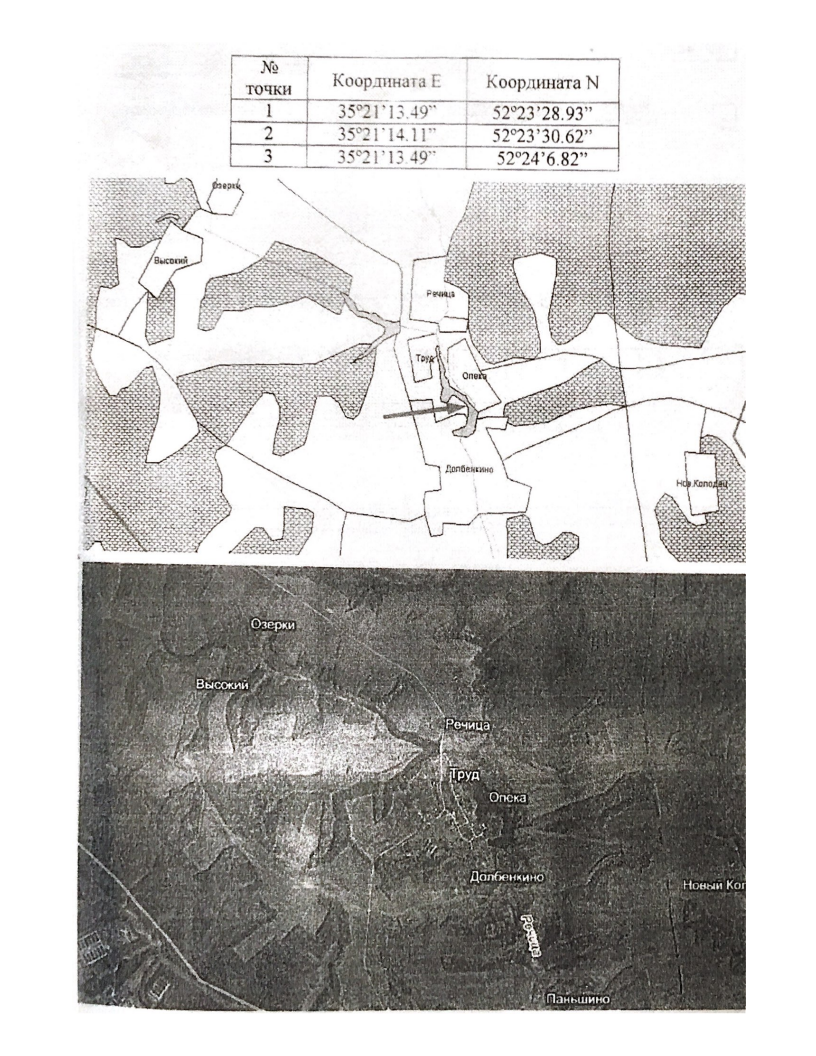 Приложение № 8к документации об конкурсеЛот № 6Право на заключение договора пользования рыбоводным участкомпруд Шемякинский на руч. б/н (приток р. Орс) близ н.п. Шемякино Болховского районаОрловской области, площадью 3,2 гаСведения о рыбоводном участке:             1. Наименование рыбоводного участка – «пруд Шемякинский на руч. б/н (приток р. Орс) близ н.п. Шемякино Болховского района Орловской области».             2. Местоположение, площадь и границы рыбоводного участка: пруд Шемякинский на руч. б/н (приток р. Орс) близ н.п. Шемякино Болховского района Орловской области, площадью 3,2 га:3. Вид водопользования- совместное. 4. Вид осуществляемой товарной аквакультуры (рыбоводства) – пастбищная аквакультура.5. Срок договора пользования рыбоводным участком 25 лет. Ограничения, связанные с использованием рыбоводного участка, устанавливаются 
в соответствии с законодательством Российской Федерации.6. Минимальный объем объектов аквакультуры, подлежащих разведению и (или) содержанию, выращиванию, а также изъятию из водного объекта в границах рыбоводного участка:7. Основания и условия, определяющие изъятие объектов аквакультуры из водных объектов в границах рыбоводного участка, устанавливаются в соответствии с действующими порядками 
и методиками, утвержденными уполномоченным Правительством Российской Федерации федеральным органом исполнительной власти.8. Сведения об объектах рыбоводной инфраструктуры: отсутствуют. 9. Мероприятия, которые относятся к рыбохозяйственной мелиорации и осуществляются рыбоводным хозяйством: проведение дноуглубительных работ и (или) работ по выемке грунта; удаление водных растений из водного объекта; создание искусственных рифов, донных ландшафтов в целях улучшения экологического состояния водного объекта; изъятие хищных видов и малоценных видов водных биоресурсов.Объем и состав мероприятий по рыбохозяйственной мелиорации в границах рыбоводного участка устанавливается в соответствии с действующим порядком, утвержденным уполномоченным Правительством Российской Федерации федеральным органом исполнительной власти.10. Обязательства Рыбоводного хозяйства осуществлять мероприятия по охране окружающей среды, водных объектов и других природных ресурсов: соблюдать законодательство Российской Федерации в области рыболовства и сохранении водных биологических ресурсов, 
в области аквакультуры (рыбоводства), водного, земельного, гражданского, санитарно-ветеринарного, природоохранного законодательства Российской Федерации, а также условия договора; не допускать ухудшения среды обитания водных биоресурсов; осуществлять мероприятия по охране окружающей среды, водных объектов и других природных ресурсов; содержать рыбоводный участок в состоянии, отвечающем санитарным и экологическим требованиям в соответствии с законодательством Российской Федерации. 11. Обязательства Рыбоводного хозяйства предоставлять в порядке, установленном Минсельхозом России, отчетность об объеме выпуска в водные объекты и объеме изъятия 
из водных объектов аквакультуры:Предоставлять в порядке, установленном уполномоченным Правительством Российской Федерации федеральным органом исполнительной власти, отчетность об объеме выпуска в водные объекты и объеме изъятия из водных объектов объектов аквакультуры (рыбоводства), в сроки, определенные условиями договора.12. Ответственность сторон: в случае неисполнения или ненадлежащего исполнения своих обязательств по договору стороны несут ответственность в соответствии с законодательством Российской Федерации и положениями договора.Стороны не несут ответственности за ненадлежащее исполнение своих обязательств 
по договору, если это явилось следствием наступления обстоятельств непреодолимой силы, которые включают, в частности, землетрясение, наводнение и аналогичные стихийные бедствия, 
а также иные чрезвычайные ситуации. О наступлении обстоятельств непреодолимой силы заинтересованная сторона должна незамедлительно, письменно уведомить другую сторону 
с предоставлением документов, подтверждающих наступление таких обстоятельств, 
их непреодолимость для заинтересованной стороны и безусловность их влияния на неисполнение заинтересованной стороной своих обязательств по договору. В отсутствие подобного уведомления, заинтересованная сторона не вправе ссылаться на наступление обстоятельств непреодолимой силы.ПроектДоговор №______________пользования рыбоводным участкомг. Москва                                                                                                 «____» ______________ 2021 г.Московско-Окское территориальное управление Федерального агентства по рыболовству, именуемое в дальнейшем «Управление», в лице руководителя Яковлева Андрея Владимировича, действующего на основании Положения, с одной стороны, 
и 	(наименование юридического лица, крестьянского (фермерского) хозяйства или индивидуального предпринимателя)именуемое (ый) в дальнейшем «Рыбоводное хозяйство», в лице 
	(должность, фамилия, имя и отчество лица, подписавшего договор)действующего (ей) на основании 	                                                          (реквизиты документов, подтверждающих полномочия на подписание договора)с другой стороны, совместно именуемые в дальнейшем «Стороны», на основании протокола конкурса от «____» ______________ 20___ г., по результатам проведения торгов в форме конкурса на право заключения договора пользования рыбоводным участком, расположенным на водном объекте и (или) его части на территории Орловской области, для осуществления аквакультуры (рыбоводства), в соответствии с постановлением Правительства Российской Федерации от 15 мая 2014 г. № 450 «Об утверждении правил организации и проведения торгов (конкурсов, аукционов) на право заключения договора пользования рыбоводным участком», заключили настоящий договор пользования рыбоводным участком (далее – Договор) о нижеследующем:1. Предмет Договора1.1. В соответствии с настоящим Договором Управление предоставляет, а Рыбоводное хозяйство принимает во временное пользование для осуществления пастбищной аквакультуры (рыбоводства) следующий рыбоводный участок (далее именуется – рыбоводный участок): 1.1.1. вид водопользования – совместное водопользование;1.1.2. наименование рыбоводного участка: «пруд Шемякинский на руч. б/н (приток р. Орс) близ н.п. Шемякино Болховского района Орловской области»;1.1.3. местоположение рыбоводного участка: близ н.п. Шемякино Болховского района Орловской области;1.1.4. площадь рыбоводного участка: 3,2 га;1.1.5. границы рыбоводного участка: 1.1.6. Минимальный объем объектов аквакультуры, подлежащих разведению и (или) содержанию, выращиванию, а также изъятию из водного объекта в границах рыбоводного участка: 1.2. Видовой состав объектов аквакультуры, подлежащих разведению и (или) содержанию, выращиванию, а также выпуску в водный объект и изъятию из водного объекта в границах рыбоводного участка: карп, толстолобик белый, белый амур.1.3. Сведения об объектах рыбоводной инфраструктуры и иные объекты, используемые для осуществления аквакультуры (рыбоводства): создание и эксплуатация рыбоводной инфраструктуры осуществляется Рыбоводным хозяйством в порядке установленном статьей 6 Федерального закона от 2 июля 2013 г. № 148-ФЗ «Об аквакультуре (рыбоводстве) и о внесении изменений в отдельные законодательные акты Российской Федерации» (далее – Закон 
об аквакультуре), в соответствии с Разделом 04 – Объекты рыбоводной инфраструктуры и иные объекты, используемые для осуществления аквакультуры (рыбоводства), а также специальные устройства и (или) технологии Классификатора в области аквакультуры (рыбоводства), утвержденного приказом Министерства сельского хозяйства Российской Федерации от 18 ноября 2014 г. № 452 «Об утверждении классификатора в области аквакультуры (рыбоводства)».1.4. Подтверждением выпуска объектов аквакультуры в водный объект и основанием для изъятия объектов аквакультуры из водного объекта является акт выпуска. Акт выпуска составляется в порядке, предусмотренном Законом об аквакультуре.1.5. Мероприятия, относящиеся к рыбохозяйственной мелиорации, подлежат осуществлению Рыбоводным хозяйством в Порядке, установленном в соответствии с частью 2 статьи 44 Федерального закона от 20 декабря 2004 г. № 166-ФЗ «О рыболовстве и сохранении водных биологических ресурсов», и действующим законодательством Российской Федерации.1.6. Мероприятия по охране окружающей среды, водных объектов и других природных ресурсов подлежащие осуществлению Рыбоводным хозяйством:1.6.1. не допускать ухудшения среды обитания водных биологических ресурсов и объектов аквакультуры;1.6.2. содержать рыбоводный участок в состоянии, отвечающем санитарным 
и экологическим требованиям в соответствии с законодательством Российской Федерации.2. Права и обязанности Сторон2.1. Управление имеет право:2.1.1. осуществлять проверку соблюдения Рыбоводным хозяйством условий настоящего Договора;2.1.2. запрашивать и получать у Рыбоводного хозяйства информацию, касающуюся деятельности Рыбоводного хозяйства;2.1.3. требовать исполнения настоящего Договора.2.2. Управление обязано:2.2.1. по запросу представлять Рыбоводному хозяйству информацию о требованиях нормативных правовых актов, регулирующих деятельность Рыбоводного хозяйства в соответствии с настоящим Договором;2.2.2. по запросу сообщать Рыбоводному хозяйству информацию, касающуюся рыбоводного участка.2.3. Рыбоводное хозяйство имеет право:2.3.1. осуществлять аквакультуру (рыбоводство) в границах рыбоводного участка;2.3.2. размещать на рыбоводном участке без согласования с Управлением, объекты рыбоводной инфраструктуры, необходимые для осуществления аквакультуры (рыбоводства), 
не являющиеся объектами капитального строительства, не оказывающих воздействие на водные биологические ресурсы и среду их обитания.2.4. Рыбоводное хозяйство обязано:2.4.1. соблюдать законодательство Российской Федерации в области аквакультуры (рыбоводства), рыболовства и сохранения водных биологических ресурсов, водного, земельного, гражданского, санитарно-ветеринарного, природоохранного законодательства Российской Федерации, а также условия настоящего Договора;2.4.2. предоставлять в порядке, установленном уполномоченным Правительством Российской Федерации федеральным органом исполнительной власти, отчётность об объёме выпуска в водные объекты и объёме изъятия из водных объектов аквакультуры. Представлять 
в Управление сведения из журнала изъятия объектов, объектов аквакультуры;2.4.3. осуществлять мероприятия по охране окружающей среды, водных объектов и других природных ресурсов;2.4.4. осуществлять в установленном порядке учёт изъятых объектов аквакультуры;2.4.5. размещать информацию о предоставлении водного объекта в границах рыбоводного участка путем установления аншлагов соответствующего содержания с указанием наименования Рыбоводного хозяйства и границ рыбоводного участка;2.4.6. представлять по запросу Управления информацию, касающуюся деятельности Рыбоводного хозяйства по выполнению условий Договора;2.4.7.  в случае причинения вреда (ущерба) водным биологическим ресурсам и (или) среде их обитания в результате своей деятельности компенсировать причинённый вред (ущерб);2.4.8. предоставлять сведения при утрате статуса индивидуального предпринимателя (юридического лица) в срок не позднее 10 дней с момента прекращения деятельности.2.5. Рыбоводное хозяйство при осуществлении аквакультуры (рыбоводства) придерживается минимальных объемов объектов аквакультуры, подлежащих разведению и (или) содержанию, выращиванию, а также изъятию из водного объекта в границах рыбоводного участка, указанных в пункте 1.2 Договора.3. Ответственность Сторон3.1. В случае неисполнения или ненадлежащего исполнения своих обязательств 
по настоящему Договору Стороны несут ответственность в соответствии с действующим законодательством Российской Федерации и положениями настоящего Договора.3.2. Стороны не несут ответственности за ненадлежащее исполнение своих обязательств 
по настоящему Договору, если это явилось следствием наступления обстоятельств непреодолимой силы, которые включают, в частности, землетрясение, наводнение и аналогичные стихийные бедствия, а также иные чрезвычайные ситуации.3.3. О наступлении обстоятельств непреодолимой силы заинтересованная Сторона должна незамедлительно, письменно уведомить другую Сторону с представлением документов, подтверждающих наступление таких обстоятельств, их непреодолимость для заинтересованной Стороны и безусловность их влияния на неисполнение заинтересованной Стороной своих обязательств по настоящему Договору. В отсутствие подобного уведомления, заинтересованная Сторона не вправе ссылаться на наступление обстоятельств непреодолимой силы.4. Срок действия Договора4.1. Настоящий Договор вступает в силу с момента его подписания Сторонами и действует до «____» ______________ 20___ года.5. Прекращение и порядок расторжения Договора5.1. Настоящий Договор прекращается в связи с истечением срока его действия.5.2. Настоящий Договор прекращает своё действие в случаях, предусмотренных гражданским законодательством Российской Федерации, законодательством Российской Федерации о рыболовстве и сохранении водных биологических ресурсов, а также законодательством Российской Федерации, регулирующим отношения в области аквакультуры (рыбоводства).5.3. Настоящий Договор может быть расторгнут:– по соглашению Сторон;– в судебном порядке;– в одностороннем порядке;– при утрате статуса ИП (юридического лица).5.4. Управление вправе принять решение об одностороннем отказе от исполнения Договора в следующих случаях:– неосуществления Рыбоводным хозяйством в течение двух лет подряд деятельности, предусмотренной настоящим Договором;– использования рыбоводного участка Рыбоводным хозяйством не в целях аквакультуры (рыбоводства);– в случае использования рыбоводного участка с нарушением требований законодательства;– неоднократное нарушение Рыбоводным хозяйством условий Договора;– в иных случаях, предусмотренных действующим законодательством.5.5. Расторжение Договора осуществляется с соблюдением требований действующего законодательства.6. Прочие условия6.1. В случае возникновения любых противоречий и разногласий, а также споров, связанных с исполнением настоящего Договора, Стороны предпринимают меры для урегулирования таких противоречий и разногласий в претензионном порядке.6.2 Претензия должна быть направлена в письменном виде средствами факсимильной, электронной или почтовой связи с досылом по адресу, указанному в реквизитах Сторон. По полученной претензии Сторона должна дать письменный ответ по существу в срок 
не позднее 10 (десяти) календарных дней с даты ее получения. Оставление претензии без ответа 
в установленный срок означает признание требований претензии.6.3. В подтверждение заявленных требований к претензии должны быть приложены надлежащим образом оформленные и заверенные необходимые документы либо выписки из них.6.4. В случае не достижения Сторонами взаимного согласия, споры по настоящему Договору разрешаются в Арбитражном суде города Москвы.6.5. В целях оперативного обмена информацией все отчетности, документы и уведомления, связанные с исполнением настоящего Договора, направляются на электронный адрес, указанный 
в реквизитах Сторон, с последующим предоставлением оригинала по почте заказным письмом.7. Заключительные положения7.1. Все изменения, внесённые в настоящий Договор, действительны лишь в том случае, если они имеют ссылку на настоящий Договор, совершены в письменной форме, подписаны уполномоченными на то представителями обеих сторон и скреплены печатями Сторон.7.2. Изменение существенных условий, а также передача, уступка прав третьим лицам 
по настоящему Договору не допускаются.7.3. Настоящий Договор составлен в 2 экземплярах, имеющих одинаковую юридическую силу, по одному экземпляру для каждой из Сторон.7.4. В случае изменения реквизитов одной из Сторон (почтового и юридического адресов, банковских реквизитов и др.), Сторона обязаны уведомить в письменной форме другую Сторону 
об этих изменениях в течение 3 рабочих дней. До момента получения такого уведомления 
все извещения, направленные по предшествующим реквизитам, считаются действительными.7.5. Во всем, что не предусмотрено настоящим Договором, Стороны руководствуются действующим законодательством Российской Федерации.8. Приложение к Договору8.1. Географическая карта (схема) рыбоводного участка – Приложение № 1.8.2. Все приложения к Договору являются его неотъемлемой частью.9. Адреса и реквизиты сторонПриложение № 1к Договору от «____» ______________ 20___ г. № _____________ Географическая карта (схема) рыбоводного участкаЛот № 6пруд Шемякинский на руч. б/н (приток р. Орс) близ н.п. Шемякино Болховского районаОрловской области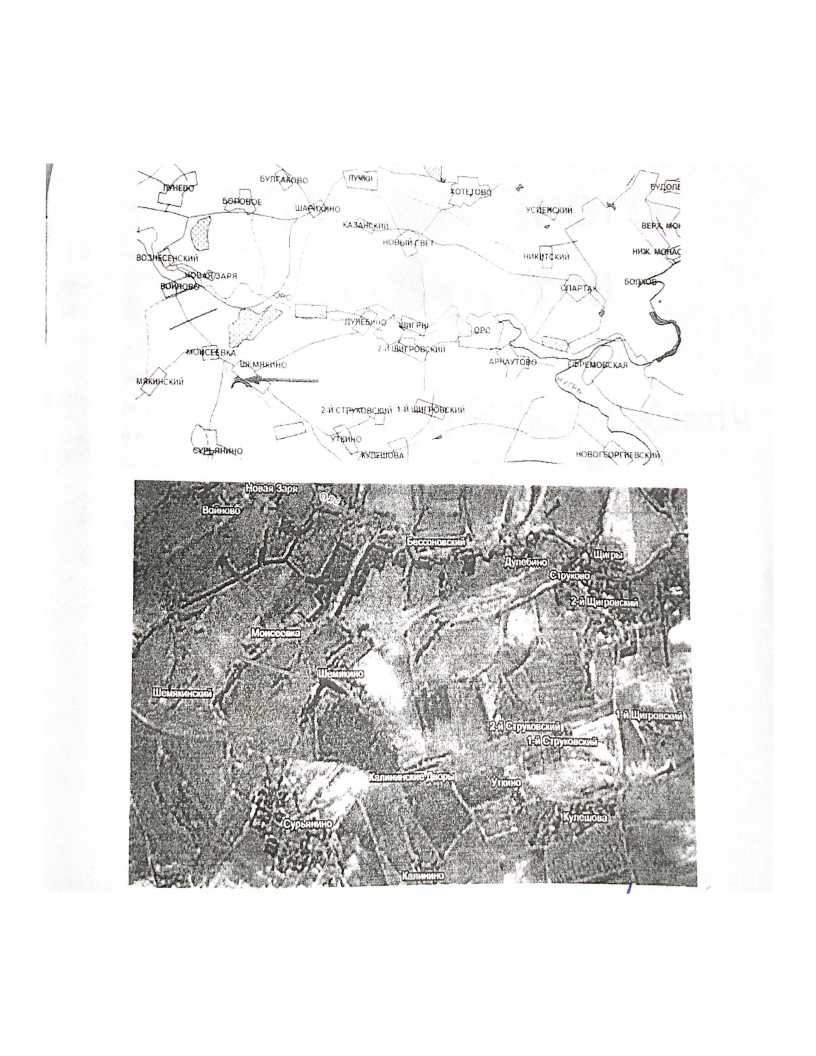 Приложение № 9к документации об конкурсеЛот № 7Право на заключение договора пользования рыбоводным участкомпруд Долбенский на р. Речица близ н.п. Долбенкино Дмитровского районаОрловской области, площадью 12,0 гаСведения о рыбоводном участке:             1. Наименование рыбоводного участка – «пруд Долбенский на р. Речица близ н.п. Долбенкино Дмитровского района Орловской области».             2. Местоположение, площадь и границы рыбоводного участка: пруд Долбенский на р. Речица близ н.п. Долбенкино Дмитровского района Орловской области, площадью 12,0 га:3. Вид водопользования- совместное. 4. Вид осуществляемой товарной аквакультуры (рыбоводства) – пастбищная аквакультура.5. Срок договора пользования рыбоводным участком 25 лет. Ограничения, связанные с использованием рыбоводного участка, устанавливаются 
в соответствии с законодательством Российской Федерации.6. Минимальный объем объектов аквакультуры, подлежащих разведению и (или) содержанию, выращиванию, а также изъятию из водного объекта в границах рыбоводного участка:7. Основания и условия, определяющие изъятие объектов аквакультуры из водных объектов в границах рыбоводного участка, устанавливаются в соответствии с действующими порядками 
и методиками, утвержденными уполномоченным Правительством Российской Федерации федеральным органом исполнительной власти.8. Сведения об объектах рыбоводной инфраструктуры: отсутствуют. 9. Мероприятия, которые относятся к рыбохозяйственной мелиорации и осуществляются рыбоводным хозяйством: проведение дноуглубительных работ и (или) работ по выемке грунта; удаление водных растений из водного объекта; создание искусственных рифов, донных ландшафтов в целях улучшения экологического состояния водного объекта; изъятие хищных видов и малоценных видов водных биоресурсов.Объем и состав мероприятий по рыбохозяйственной мелиорации в границах рыбоводного участка устанавливается в соответствии с действующим порядком, утвержденным уполномоченным Правительством Российской Федерации федеральным органом исполнительной власти.10. Обязательства Рыбоводного хозяйства осуществлять мероприятия по охране окружающей среды, водных объектов и других природных ресурсов: соблюдать законодательство Российской Федерации в области рыболовства и сохранении водных биологических ресурсов, 
в области аквакультуры (рыбоводства), водного, земельного, гражданского, санитарно-ветеринарного, природоохранного законодательства Российской Федерации, а также условия договора; не допускать ухудшения среды обитания водных биоресурсов; осуществлять мероприятия по охране окружающей среды, водных объектов и других природных ресурсов; содержать рыбоводный участок в состоянии, отвечающем санитарным и экологическим требованиям в соответствии с законодательством Российской Федерации. 11. Обязательства Рыбоводного хозяйства предоставлять в порядке, установленном Минсельхозом России, отчетность об объеме выпуска в водные объекты и объеме изъятия 
из водных объектов аквакультуры:Предоставлять в порядке, установленном уполномоченным Правительством Российской Федерации федеральным органом исполнительной власти, отчетность об объеме выпуска в водные объекты и объеме изъятия из водных объектов объектов аквакультуры (рыбоводства), в сроки, определенные условиями договора.12. Ответственность сторон: в случае неисполнения или ненадлежащего исполнения своих обязательств по договору стороны несут ответственность в соответствии с законодательством Российской Федерации и положениями договора.Стороны не несут ответственности за ненадлежащее исполнение своих обязательств 
по договору, если это явилось следствием наступления обстоятельств непреодолимой силы, которые включают, в частности, землетрясение, наводнение и аналогичные стихийные бедствия, 
а также иные чрезвычайные ситуации. О наступлении обстоятельств непреодолимой силы заинтересованная сторона должна незамедлительно, письменно уведомить другую сторону 
с предоставлением документов, подтверждающих наступление таких обстоятельств, 
их непреодолимость для заинтересованной стороны и безусловность их влияния на неисполнение заинтересованной стороной своих обязательств по договору. В отсутствие подобного уведомления, заинтересованная сторона не вправе ссылаться на наступление обстоятельств непреодолимой силы.ПроектДоговор №______________пользования рыбоводным участкомг. Москва                                                                                                 «____» ______________ 2021 г.Московско-Окское территориальное управление Федерального агентства по рыболовству, именуемое в дальнейшем «Управление», в лице руководителя Яковлева Андрея Владимировича, действующего на основании Положения, с одной стороны, 
и 	(наименование юридического лица, крестьянского (фермерского) хозяйства или индивидуального предпринимателя)именуемое (ый) в дальнейшем «Рыбоводное хозяйство», в лице 
	(должность, фамилия, имя и отчество лица, подписавшего договор)действующего (ей) на основании 	                                                          (реквизиты документов, подтверждающих полномочия на подписание договора)с другой стороны, совместно именуемые в дальнейшем «Стороны», на основании протокола конкурса от «____» ______________ 20___ г., по результатам проведения торгов в форме конкурса на право заключения договора пользования рыбоводным участком, расположенным на водном объекте и (или) его части на территории Орловской области, для осуществления аквакультуры (рыбоводства), в соответствии с постановлением Правительства Российской Федерации от 15 мая 2014 г. № 450 «Об утверждении правил организации и проведения торгов (конкурсов, аукционов) на право заключения договора пользования рыбоводным участком», заключили настоящий договор пользования рыбоводным участком (далее – Договор) о нижеследующем:1. Предмет Договора1.1. В соответствии с настоящим Договором Управление предоставляет, а Рыбоводное хозяйство принимает во временное пользование для осуществления пастбищной аквакультуры (рыбоводства) следующий рыбоводный участок (далее именуется – рыбоводный участок): 1.1.1. вид водопользования – совместное водопользование;1.1.2. наименование рыбоводного участка: «пруд Долбенский на р. Речица близ н.п. Долбенкино Дмитровского района Орловской области»;1.1.3. местоположение рыбоводного участка: близ н.п. Долбенкино Дмитровского района Орловской области;1.1.4. площадь рыбоводного участка: 12,0 га;1.1.5. границы рыбоводного участка: 1.1.6. Минимальный объем объектов аквакультуры, подлежащих разведению и (или) содержанию, выращиванию, а также изъятию из водного объекта в границах рыбоводного участка: 1.2. Видовой состав объектов аквакультуры, подлежащих разведению и (или) содержанию, выращиванию, а также выпуску в водный объект и изъятию из водного объекта в границах рыбоводного участка: карп, толстолобик белый, белый амур.1.3. Сведения об объектах рыбоводной инфраструктуры и иные объекты, используемые для осуществления аквакультуры (рыбоводства): создание и эксплуатация рыбоводной инфраструктуры осуществляется Рыбоводным хозяйством в порядке установленном статьей 6 Федерального закона от 2 июля 2013 г. № 148-ФЗ «Об аквакультуре (рыбоводстве) и о внесении изменений в отдельные законодательные акты Российской Федерации» (далее – Закон 
об аквакультуре), в соответствии с Разделом 04 – Объекты рыбоводной инфраструктуры и иные объекты, используемые для осуществления аквакультуры (рыбоводства), а также специальные устройства и (или) технологии Классификатора в области аквакультуры (рыбоводства), утвержденного приказом Министерства сельского хозяйства Российской Федерации от 18 ноября 2014 г. № 452 «Об утверждении классификатора в области аквакультуры (рыбоводства)».1.4. Подтверждением выпуска объектов аквакультуры в водный объект и основанием для изъятия объектов аквакультуры из водного объекта является акт выпуска. Акт выпуска составляется в порядке, предусмотренном Законом об аквакультуре.1.5. Мероприятия, относящиеся к рыбохозяйственной мелиорации, подлежат осуществлению Рыбоводным хозяйством в Порядке, установленном в соответствии с частью 2 статьи 44 Федерального закона от 20 декабря 2004 г. № 166-ФЗ «О рыболовстве и сохранении водных биологических ресурсов», и действующим законодательством Российской Федерации.1.6. Мероприятия по охране окружающей среды, водных объектов и других природных ресурсов подлежащие осуществлению Рыбоводным хозяйством:1.6.1. не допускать ухудшения среды обитания водных биологических ресурсов и объектов аквакультуры;1.6.2. содержать рыбоводный участок в состоянии, отвечающем санитарным 
и экологическим требованиям в соответствии с законодательством Российской Федерации.2. Права и обязанности Сторон2.1. Управление имеет право:2.1.1. осуществлять проверку соблюдения Рыбоводным хозяйством условий настоящего Договора;2.1.2. запрашивать и получать у Рыбоводного хозяйства информацию, касающуюся деятельности Рыбоводного хозяйства;2.1.3. требовать исполнения настоящего Договора.2.2. Управление обязано:2.2.1. по запросу представлять Рыбоводному хозяйству информацию о требованиях нормативных правовых актов, регулирующих деятельность Рыбоводного хозяйства в соответствии с настоящим Договором;2.2.2. по запросу сообщать Рыбоводному хозяйству информацию, касающуюся рыбоводного участка.2.3. Рыбоводное хозяйство имеет право:2.3.1. осуществлять аквакультуру (рыбоводство) в границах рыбоводного участка;2.3.2. размещать на рыбоводном участке без согласования с Управлением, объекты рыбоводной инфраструктуры, необходимые для осуществления аквакультуры (рыбоводства), 
не являющиеся объектами капитального строительства, не оказывающих воздействие на водные биологические ресурсы и среду их обитания.2.4. Рыбоводное хозяйство обязано:2.4.1. соблюдать законодательство Российской Федерации в области аквакультуры (рыбоводства), рыболовства и сохранения водных биологических ресурсов, водного, земельного, гражданского, санитарно-ветеринарного, природоохранного законодательства Российской Федерации, а также условия настоящего Договора;2.4.2. предоставлять в порядке, установленном уполномоченным Правительством Российской Федерации федеральным органом исполнительной власти, отчётность об объёме выпуска в водные объекты и объёме изъятия из водных объектов аквакультуры. Представлять 
в Управление сведения из журнала изъятия объектов, объектов аквакультуры;2.4.3. осуществлять мероприятия по охране окружающей среды, водных объектов и других природных ресурсов;2.4.4. осуществлять в установленном порядке учёт изъятых объектов аквакультуры;2.4.5. размещать информацию о предоставлении водного объекта в границах рыбоводного участка путем установления аншлагов соответствующего содержания с указанием наименования Рыбоводного хозяйства и границ рыбоводного участка;2.4.6. представлять по запросу Управления информацию, касающуюся деятельности Рыбоводного хозяйства по выполнению условий Договора;2.4.7.  в случае причинения вреда (ущерба) водным биологическим ресурсам и (или) среде их обитания в результате своей деятельности компенсировать причинённый вред (ущерб);2.4.8. предоставлять сведения при утрате статуса индивидуального предпринимателя (юридического лица) в срок не позднее 10 дней с момента прекращения деятельности.2.5. Рыбоводное хозяйство при осуществлении аквакультуры (рыбоводства) придерживается минимальных объемов объектов аквакультуры, подлежащих разведению и (или) содержанию, выращиванию, а также изъятию из водного объекта в границах рыбоводного участка, указанных в пункте 1.2 Договора.3. Ответственность Сторон3.1. В случае неисполнения или ненадлежащего исполнения своих обязательств 
по настоящему Договору Стороны несут ответственность в соответствии с действующим законодательством Российской Федерации и положениями настоящего Договора.3.2. Стороны не несут ответственности за ненадлежащее исполнение своих обязательств 
по настоящему Договору, если это явилось следствием наступления обстоятельств непреодолимой силы, которые включают, в частности, землетрясение, наводнение и аналогичные стихийные бедствия, а также иные чрезвычайные ситуации.3.3. О наступлении обстоятельств непреодолимой силы заинтересованная Сторона должна незамедлительно, письменно уведомить другую Сторону с представлением документов, подтверждающих наступление таких обстоятельств, их непреодолимость для заинтересованной Стороны и безусловность их влияния на неисполнение заинтересованной Стороной своих обязательств по настоящему Договору. В отсутствие подобного уведомления, заинтересованная Сторона не вправе ссылаться на наступление обстоятельств непреодолимой силы.4. Срок действия Договора4.1. Настоящий Договор вступает в силу с момента его подписания Сторонами и действует до «____» ______________ 20___ года.5. Прекращение и порядок расторжения Договора5.1. Настоящий Договор прекращается в связи с истечением срока его действия.5.2. Настоящий Договор прекращает своё действие в случаях, предусмотренных гражданским законодательством Российской Федерации, законодательством Российской Федерации о рыболовстве и сохранении водных биологических ресурсов, а также законодательством Российской Федерации, регулирующим отношения в области аквакультуры (рыбоводства).5.3. Настоящий Договор может быть расторгнут:– по соглашению Сторон;– в судебном порядке;– в одностороннем порядке;– при утрате статуса ИП (юридического лица).5.4. Управление вправе принять решение об одностороннем отказе от исполнения Договора в следующих случаях:– неосуществления Рыбоводным хозяйством в течение двух лет подряд деятельности, предусмотренной настоящим Договором;– использования рыбоводного участка Рыбоводным хозяйством не в целях аквакультуры (рыбоводства);– в случае использования рыбоводного участка с нарушением требований законодательства;– неоднократное нарушение Рыбоводным хозяйством условий Договора;– в иных случаях, предусмотренных действующим законодательством.5.5. Расторжение Договора осуществляется с соблюдением требований действующего законодательства.6. Прочие условия6.1. В случае возникновения любых противоречий и разногласий, а также споров, связанных с исполнением настоящего Договора, Стороны предпринимают меры для урегулирования таких противоречий и разногласий в претензионном порядке.6.2 Претензия должна быть направлена в письменном виде средствами факсимильной, электронной или почтовой связи с досылом по адресу, указанному в реквизитах Сторон. По полученной претензии Сторона должна дать письменный ответ по существу в срок 
не позднее 10 (десяти) календарных дней с даты ее получения. Оставление претензии без ответа 
в установленный срок означает признание требований претензии.6.3. В подтверждение заявленных требований к претензии должны быть приложены надлежащим образом оформленные и заверенные необходимые документы либо выписки из них.6.4. В случае не достижения Сторонами взаимного согласия, споры по настоящему Договору разрешаются в Арбитражном суде города Москвы.6.5. В целях оперативного обмена информацией все отчетности, документы и уведомления, связанные с исполнением настоящего Договора, направляются на электронный адрес, указанный 
в реквизитах Сторон, с последующим предоставлением оригинала по почте заказным письмом.7. Заключительные положения7.1. Все изменения, внесённые в настоящий Договор, действительны лишь в том случае, если они имеют ссылку на настоящий Договор, совершены в письменной форме, подписаны уполномоченными на то представителями обеих сторон и скреплены печатями Сторон.7.2. Изменение существенных условий, а также передача, уступка прав третьим лицам 
по настоящему Договору не допускаются.7.3. Настоящий Договор составлен в 2 экземплярах, имеющих одинаковую юридическую силу, по одному экземпляру для каждой из Сторон.7.4. В случае изменения реквизитов одной из Сторон (почтового и юридического адресов, банковских реквизитов и др.), Сторона обязаны уведомить в письменной форме другую Сторону 
об этих изменениях в течение 3 рабочих дней. До момента получения такого уведомления 
все извещения, направленные по предшествующим реквизитам, считаются действительными.7.5. Во всем, что не предусмотрено настоящим Договором, Стороны руководствуются действующим законодательством Российской Федерации.8. Приложение к Договору8.1. Географическая карта (схема) рыбоводного участка – Приложение № 1.8.2. Все приложения к Договору являются его неотъемлемой частью.9. Адреса и реквизиты сторонПриложение № 1к Договору от «____» ______________ 20___ г. № _____________ Географическая карта (схема) рыбоводного участкаЛот № 7пруд Долбенский на р. Речица близ н.п. Долбенкино Дмитровского районаОрловской областиПриложение № 10к документации об конкурсеЛот № 8Право на заключение договора пользования рыбоводным участкомпруд Жилевский на притоке р. Ливенка близ н.п. Жилево Ливенского районаОрловской области, площадью 4,0 гаСведения о рыбоводном участке:             1. Наименование рыбоводного участка – «пруд Жилевский на притоке р. Ливенка близ н.п. Жилево Ливенского района Орловской области».             2. Местоположение, площадь и границы рыбоводного участка: пруд Жилевский на притоке р. Ливенка близ н.п. Жилево Ливенского района Орловской области, площадью 4,0га:3. Вид водопользования- совместное. 4. Вид осуществляемой товарной аквакультуры (рыбоводства) – пастбищная аквакультура.5. Срок договора пользования рыбоводным участком 25 лет. Ограничения, связанные с использованием рыбоводного участка, устанавливаются 
в соответствии с законодательством Российской Федерации.6. Минимальный объем объектов аквакультуры, подлежащих разведению и (или) содержанию, выращиванию, а также изъятию из водного объекта в границах рыбоводного участка:7. Основания и условия, определяющие изъятие объектов аквакультуры из водных объектов в границах рыбоводного участка, устанавливаются в соответствии с действующими порядками 
и методиками, утвержденными уполномоченным Правительством Российской Федерации федеральным органом исполнительной власти.8. Сведения об объектах рыбоводной инфраструктуры: отсутствуют. 9. Мероприятия, которые относятся к рыбохозяйственной мелиорации и осуществляются рыбоводным хозяйством: проведение дноуглубительных работ и (или) работ по выемке грунта; удаление водных растений из водного объекта; создание искусственных рифов, донных ландшафтов в целях улучшения экологического состояния водного объекта; изъятие хищных видов и малоценных видов водных биоресурсов.Объем и состав мероприятий по рыбохозяйственной мелиорации в границах рыбоводного участка устанавливается в соответствии с действующим порядком, утвержденным уполномоченным Правительством Российской Федерации федеральным органом исполнительной власти.10. Обязательства Рыбоводного хозяйства осуществлять мероприятия по охране окружающей среды, водных объектов и других природных ресурсов: соблюдать законодательство Российской Федерации в области рыболовства и сохранении водных биологических ресурсов, 
в области аквакультуры (рыбоводства), водного, земельного, гражданского, санитарно-ветеринарного, природоохранного законодательства Российской Федерации, а также условия договора; не допускать ухудшения среды обитания водных биоресурсов; осуществлять мероприятия по охране окружающей среды, водных объектов и других природных ресурсов; содержать рыбоводный участок в состоянии, отвечающем санитарным и экологическим требованиям в соответствии с законодательством Российской Федерации. 11. Обязательства Рыбоводного хозяйства предоставлять в порядке, установленном Минсельхозом России, отчетность об объеме выпуска в водные объекты и объеме изъятия 
из водных объектов аквакультуры:Предоставлять в порядке, установленном уполномоченным Правительством Российской Федерации федеральным органом исполнительной власти, отчетность об объеме выпуска в водные объекты и объеме изъятия из водных объектов объектов аквакультуры (рыбоводства), в сроки, определенные условиями договора.12. Ответственность сторон: в случае неисполнения или ненадлежащего исполнения своих обязательств по договору стороны несут ответственность в соответствии с законодательством Российской Федерации и положениями договора.Стороны не несут ответственности за ненадлежащее исполнение своих обязательств 
по договору, если это явилось следствием наступления обстоятельств непреодолимой силы, которые включают, в частности, землетрясение, наводнение и аналогичные стихийные бедствия, 
а также иные чрезвычайные ситуации. О наступлении обстоятельств непреодолимой силы заинтересованная сторона должна незамедлительно, письменно уведомить другую сторону 
с предоставлением документов, подтверждающих наступление таких обстоятельств, 
их непреодолимость для заинтересованной стороны и безусловность их влияния на неисполнение заинтересованной стороной своих обязательств по договору. В отсутствие подобного уведомления, заинтересованная сторона не вправе ссылаться на наступление обстоятельств непреодолимой силы.ПроектДоговор №______________пользования рыбоводным участкомг. Москва                                                                                                 «____» ______________ 2021 г.Московско-Окское территориальное управление Федерального агентства по рыболовству, именуемое в дальнейшем «Управление», в лице руководителя Яковлева Андрея Владимировича, действующего на основании Положения, с одной стороны, 
и 	(наименование юридического лица, крестьянского (фермерского) хозяйства или индивидуального предпринимателя)именуемое (ый) в дальнейшем «Рыбоводное хозяйство», в лице 
	(должность, фамилия, имя и отчество лица, подписавшего договор)действующего (ей) на основании 	                                                          (реквизиты документов, подтверждающих полномочия на подписание договора)с другой стороны, совместно именуемые в дальнейшем «Стороны», на основании протокола конкурса от «____» ______________ 20___ г., по результатам проведения торгов в форме конкурса на право заключения договора пользования рыбоводным участком, расположенным на водном объекте и (или) его части на территории Орловской области, для осуществления аквакультуры (рыбоводства), в соответствии с постановлением Правительства Российской Федерации от 15 мая 2014 г. № 450 «Об утверждении правил организации и проведения торгов (конкурсов, аукционов) на право заключения договора пользования рыбоводным участком», заключили настоящий договор пользования рыбоводным участком (далее – Договор) о нижеследующем:1. Предмет Договора1.1. В соответствии с настоящим Договором Управление предоставляет, а Рыбоводное хозяйство принимает во временное пользование для осуществления пастбищной аквакультуры (рыбоводства) следующий рыбоводный участок (далее именуется – рыбоводный участок): 1.1.1. вид водопользования – совместное водопользование;1.1.2. наименование рыбоводного участка: «пруд Жилевский на притоке р. Ливенка близ н.п. Жилево Ливенского района Орловской области»;1.1.3. местоположение рыбоводного участка: близ н.п. Жилево Ливенского района Орловской области;1.1.4. площадь рыбоводного участка: 4,0 га;1.1.5. границы рыбоводного участка: 1.1.6. Минимальный объем объектов аквакультуры, подлежащих разведению и (или) содержанию, выращиванию, а также изъятию из водного объекта в границах рыбоводного участка: 1.2. Видовой состав объектов аквакультуры, подлежащих разведению и (или) содержанию, выращиванию, а также выпуску в водный объект и изъятию из водного объекта в границах рыбоводного участка: карп, толстолобик белый, белый амур.1.3. Сведения об объектах рыбоводной инфраструктуры и иные объекты, используемые для осуществления аквакультуры (рыбоводства): создание и эксплуатация рыбоводной инфраструктуры осуществляется Рыбоводным хозяйством в порядке установленном статьей 6 Федерального закона от 2 июля 2013 г. № 148-ФЗ «Об аквакультуре (рыбоводстве) и о внесении изменений в отдельные законодательные акты Российской Федерации» (далее – Закон 
об аквакультуре), в соответствии с Разделом 04 – Объекты рыбоводной инфраструктуры и иные объекты, используемые для осуществления аквакультуры (рыбоводства), а также специальные устройства и (или) технологии Классификатора в области аквакультуры (рыбоводства), утвержденного приказом Министерства сельского хозяйства Российской Федерации от 18 ноября 2014 г. № 452 «Об утверждении классификатора в области аквакультуры (рыбоводства)».1.4. Подтверждением выпуска объектов аквакультуры в водный объект и основанием для изъятия объектов аквакультуры из водного объекта является акт выпуска. Акт выпуска составляется в порядке, предусмотренном Законом об аквакультуре.1.5. Мероприятия, относящиеся к рыбохозяйственной мелиорации, подлежат осуществлению Рыбоводным хозяйством в Порядке, установленном в соответствии с частью 2 статьи 44 Федерального закона от 20 декабря 2004 г. № 166-ФЗ «О рыболовстве и сохранении водных биологических ресурсов», и действующим законодательством Российской Федерации.1.6. Мероприятия по охране окружающей среды, водных объектов и других природных ресурсов подлежащие осуществлению Рыбоводным хозяйством:1.6.1. не допускать ухудшения среды обитания водных биологических ресурсов и объектов аквакультуры;1.6.2. содержать рыбоводный участок в состоянии, отвечающем санитарным 
и экологическим требованиям в соответствии с законодательством Российской Федерации.2. Права и обязанности Сторон2.1. Управление имеет право:2.1.1. осуществлять проверку соблюдения Рыбоводным хозяйством условий настоящего Договора;2.1.2. запрашивать и получать у Рыбоводного хозяйства информацию, касающуюся деятельности Рыбоводного хозяйства;2.1.3. требовать исполнения настоящего Договора.2.2. Управление обязано:2.2.1. по запросу представлять Рыбоводному хозяйству информацию о требованиях нормативных правовых актов, регулирующих деятельность Рыбоводного хозяйства в соответствии с настоящим Договором;2.2.2. по запросу сообщать Рыбоводному хозяйству информацию, касающуюся рыбоводного участка.2.3. Рыбоводное хозяйство имеет право:2.3.1. осуществлять аквакультуру (рыбоводство) в границах рыбоводного участка;2.3.2. размещать на рыбоводном участке без согласования с Управлением, объекты рыбоводной инфраструктуры, необходимые для осуществления аквакультуры (рыбоводства), 
не являющиеся объектами капитального строительства, не оказывающих воздействие на водные биологические ресурсы и среду их обитания.2.4. Рыбоводное хозяйство обязано:2.4.1. соблюдать законодательство Российской Федерации в области аквакультуры (рыбоводства), рыболовства и сохранения водных биологических ресурсов, водного, земельного, гражданского, санитарно-ветеринарного, природоохранного законодательства Российской Федерации, а также условия настоящего Договора;2.4.2. предоставлять в порядке, установленном уполномоченным Правительством Российской Федерации федеральным органом исполнительной власти, отчётность об объёме выпуска в водные объекты и объёме изъятия из водных объектов аквакультуры. Представлять 
в Управление сведения из журнала изъятия объектов, объектов аквакультуры;2.4.3. осуществлять мероприятия по охране окружающей среды, водных объектов и других природных ресурсов;2.4.4. осуществлять в установленном порядке учёт изъятых объектов аквакультуры;2.4.5. размещать информацию о предоставлении водного объекта в границах рыбоводного участка путем установления аншлагов соответствующего содержания с указанием наименования Рыбоводного хозяйства и границ рыбоводного участка;2.4.6. представлять по запросу Управления информацию, касающуюся деятельности Рыбоводного хозяйства по выполнению условий Договора;2.4.7.  в случае причинения вреда (ущерба) водным биологическим ресурсам и (или) среде их обитания в результате своей деятельности компенсировать причинённый вред (ущерб);2.4.8. предоставлять сведения при утрате статуса индивидуального предпринимателя (юридического лица) в срок не позднее 10 дней с момента прекращения деятельности.2.5. Рыбоводное хозяйство при осуществлении аквакультуры (рыбоводства) придерживается минимальных объемов объектов аквакультуры, подлежащих разведению и (или) содержанию, выращиванию, а также изъятию из водного объекта в границах рыбоводного участка, указанных в пункте 1.2 Договора.3. Ответственность Сторон3.1. В случае неисполнения или ненадлежащего исполнения своих обязательств 
по настоящему Договору Стороны несут ответственность в соответствии с действующим законодательством Российской Федерации и положениями настоящего Договора.3.2. Стороны не несут ответственности за ненадлежащее исполнение своих обязательств 
по настоящему Договору, если это явилось следствием наступления обстоятельств непреодолимой силы, которые включают, в частности, землетрясение, наводнение и аналогичные стихийные бедствия, а также иные чрезвычайные ситуации.3.3. О наступлении обстоятельств непреодолимой силы заинтересованная Сторона должна незамедлительно, письменно уведомить другую Сторону с представлением документов, подтверждающих наступление таких обстоятельств, их непреодолимость для заинтересованной Стороны и безусловность их влияния на неисполнение заинтересованной Стороной своих обязательств по настоящему Договору. В отсутствие подобного уведомления, заинтересованная Сторона не вправе ссылаться на наступление обстоятельств непреодолимой силы.4. Срок действия Договора4.1. Настоящий Договор вступает в силу с момента его подписания Сторонами и действует до «____» ______________ 20___ года.5. Прекращение и порядок расторжения Договора5.1. Настоящий Договор прекращается в связи с истечением срока его действия.5.2. Настоящий Договор прекращает своё действие в случаях, предусмотренных гражданским законодательством Российской Федерации, законодательством Российской Федерации о рыболовстве и сохранении водных биологических ресурсов, а также законодательством Российской Федерации, регулирующим отношения в области аквакультуры (рыбоводства).5.3. Настоящий Договор может быть расторгнут:– по соглашению Сторон;– в судебном порядке;– в одностороннем порядке;– при утрате статуса ИП (юридического лица).5.4. Управление вправе принять решение об одностороннем отказе от исполнения Договора в следующих случаях:– неосуществления Рыбоводным хозяйством в течение двух лет подряд деятельности, предусмотренной настоящим Договором;– использования рыбоводного участка Рыбоводным хозяйством не в целях аквакультуры (рыбоводства);– в случае использования рыбоводного участка с нарушением требований законодательства;– неоднократное нарушение Рыбоводным хозяйством условий Договора;– в иных случаях, предусмотренных действующим законодательством.5.5. Расторжение Договора осуществляется с соблюдением требований действующего законодательства.6. Прочие условия6.1. В случае возникновения любых противоречий и разногласий, а также споров, связанных с исполнением настоящего Договора, Стороны предпринимают меры для урегулирования таких противоречий и разногласий в претензионном порядке.6.2 Претензия должна быть направлена в письменном виде средствами факсимильной, электронной или почтовой связи с досылом по адресу, указанному в реквизитах Сторон. По полученной претензии Сторона должна дать письменный ответ по существу в срок 
не позднее 10 (десяти) календарных дней с даты ее получения. Оставление претензии без ответа 
в установленный срок означает признание требований претензии.6.3. В подтверждение заявленных требований к претензии должны быть приложены надлежащим образом оформленные и заверенные необходимые документы либо выписки из них.6.4. В случае не достижения Сторонами взаимного согласия, споры по настоящему Договору разрешаются в Арбитражном суде города Москвы.6.5. В целях оперативного обмена информацией все отчетности, документы и уведомления, связанные с исполнением настоящего Договора, направляются на электронный адрес, указанный 
в реквизитах Сторон, с последующим предоставлением оригинала по почте заказным письмом.7. Заключительные положения7.1. Все изменения, внесённые в настоящий Договор, действительны лишь в том случае, если они имеют ссылку на настоящий Договор, совершены в письменной форме, подписаны уполномоченными на то представителями обеих сторон и скреплены печатями Сторон.7.2. Изменение существенных условий, а также передача, уступка прав третьим лицам 
по настоящему Договору не допускаются.7.3. Настоящий Договор составлен в 2 экземплярах, имеющих одинаковую юридическую силу, по одному экземпляру для каждой из Сторон.7.4. В случае изменения реквизитов одной из Сторон (почтового и юридического адресов, банковских реквизитов и др.), Сторона обязаны уведомить в письменной форме другую Сторону 
об этих изменениях в течение 3 рабочих дней. До момента получения такого уведомления 
все извещения, направленные по предшествующим реквизитам, считаются действительными.7.5. Во всем, что не предусмотрено настоящим Договором, Стороны руководствуются действующим законодательством Российской Федерации.8. Приложение к Договору8.1. Географическая карта (схема) рыбоводного участка – Приложение № 1.8.2. Все приложения к Договору являются его неотъемлемой частью.9. Адреса и реквизиты сторонПриложение № 1к Договору от «____» ______________ 20___ г. № _____________ Географическая карта (схема) рыбоводного участкаЛот № 8пруд Жилевский на притоке р. Ливенка близ н.п. Жилево Ливенского районаОрловской области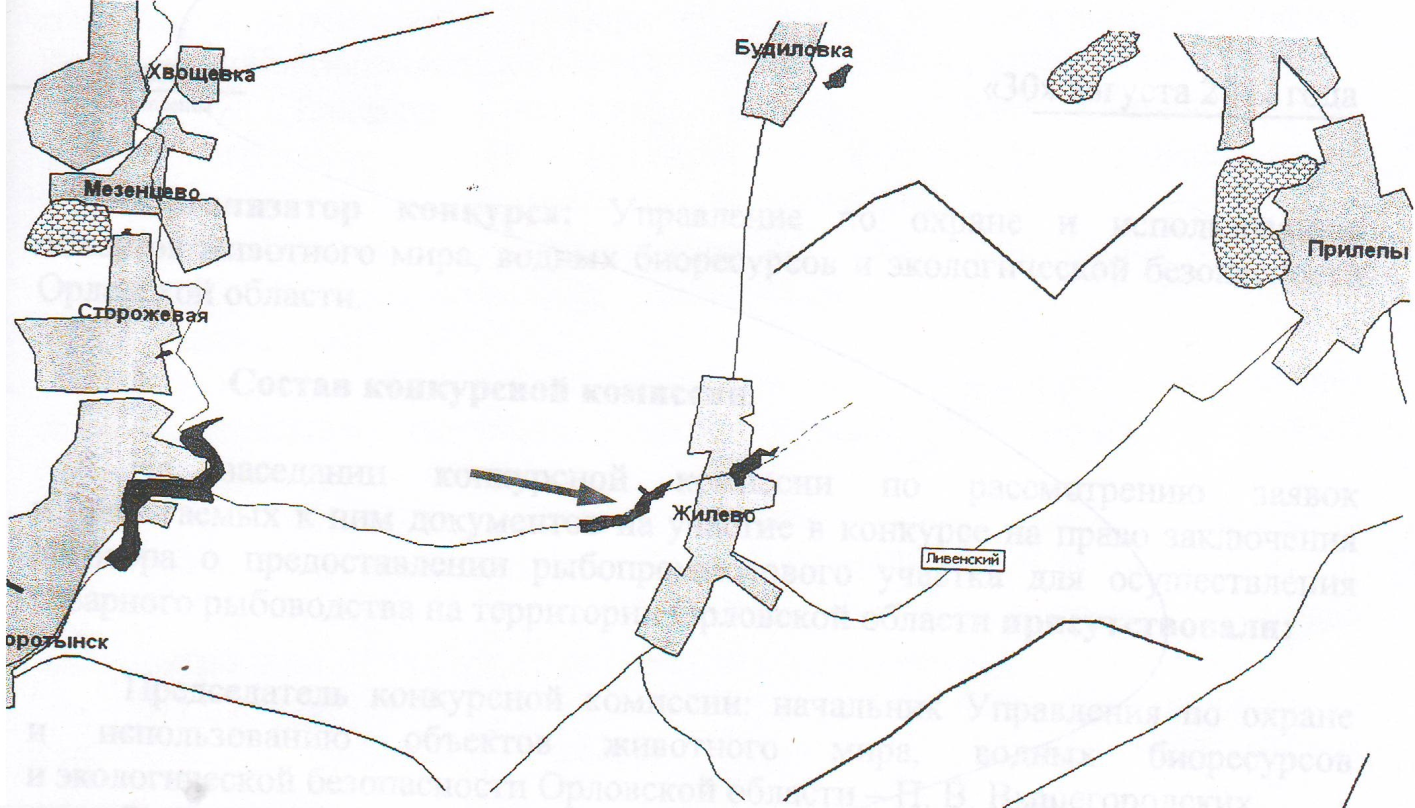 Приложение № 11к документации об конкурсеЛот № 9Право на заключение договора пользования рыбоводным участкомпруд Кобылинский на руч. б/н приток р. Березуйка близ н.п. Кобылино Болховского районаОрловской области, площадью 3,95 гаСведения о рыбоводном участке:             1. Наименование рыбоводного участка – «пруд Кобылинский на руч. б/н приток р. Березуйка близ н.п. Кобылино Болховского района Орловской области».             2. Местоположение, площадь и границы рыбоводного участка: пруд Кобылинский на руч. б/н приток р. Березуйка близ н.п. Кобылино Болховского района Орловской области, площадью 3,95 га:3. Вид водопользования- совместное. 4. Вид осуществляемой товарной аквакультуры (рыбоводства) – пастбищная аквакультура.5. Срок договора пользования рыбоводным участком 25 лет. Ограничения, связанные с использованием рыбоводного участка, устанавливаются 
в соответствии с законодательством Российской Федерации.6. Минимальный объем объектов аквакультуры, подлежащих разведению и (или) содержанию, выращиванию, а также изъятию из водного объекта в границах рыбоводного участка:7. Основания и условия, определяющие изъятие объектов аквакультуры из водных объектов в границах рыбоводного участка, устанавливаются в соответствии с действующими порядками 
и методиками, утвержденными уполномоченным Правительством Российской Федерации федеральным органом исполнительной власти.8. Сведения об объектах рыбоводной инфраструктуры: отсутствуют. 9. Мероприятия, которые относятся к рыбохозяйственной мелиорации и осуществляются рыбоводным хозяйством: проведение дноуглубительных работ и (или) работ по выемке грунта; удаление водных растений из водного объекта; создание искусственных рифов, донных ландшафтов в целях улучшения экологического состояния водного объекта; изъятие хищных видов и малоценных видов водных биоресурсов.Объем и состав мероприятий по рыбохозяйственной мелиорации в границах рыбоводного участка устанавливается в соответствии с действующим порядком, утвержденным уполномоченным Правительством Российской Федерации федеральным органом исполнительной власти.10. Обязательства Рыбоводного хозяйства осуществлять мероприятия по охране окружающей среды, водных объектов и других природных ресурсов: соблюдать законодательство Российской Федерации в области рыболовства и сохранении водных биологических ресурсов, 
в области аквакультуры (рыбоводства), водного, земельного, гражданского, санитарно-ветеринарного, природоохранного законодательства Российской Федерации, а также условия договора; не допускать ухудшения среды обитания водных биоресурсов; осуществлять мероприятия по охране окружающей среды, водных объектов и других природных ресурсов; содержать рыбоводный участок в состоянии, отвечающем санитарным и экологическим требованиям в соответствии с законодательством Российской Федерации. 11. Обязательства Рыбоводного хозяйства предоставлять в порядке, установленном Минсельхозом России, отчетность об объеме выпуска в водные объекты и объеме изъятия 
из водных объектов аквакультуры:Предоставлять в порядке, установленном уполномоченным Правительством Российской Федерации федеральным органом исполнительной власти, отчетность об объеме выпуска в водные объекты и объеме изъятия из водных объектов объектов аквакультуры (рыбоводства), в сроки, определенные условиями договора.12. Ответственность сторон: в случае неисполнения или ненадлежащего исполнения своих обязательств по договору стороны несут ответственность в соответствии с законодательством Российской Федерации и положениями договора.Стороны не несут ответственности за ненадлежащее исполнение своих обязательств 
по договору, если это явилось следствием наступления обстоятельств непреодолимой силы, которые включают, в частности, землетрясение, наводнение и аналогичные стихийные бедствия, 
а также иные чрезвычайные ситуации. О наступлении обстоятельств непреодолимой силы заинтересованная сторона должна незамедлительно, письменно уведомить другую сторону 
с предоставлением документов, подтверждающих наступление таких обстоятельств, 
их непреодолимость для заинтересованной стороны и безусловность их влияния на неисполнение заинтересованной стороной своих обязательств по договору. В отсутствие подобного уведомления, заинтересованная сторона не вправе ссылаться на наступление обстоятельств непреодолимой силы.ПроектДоговор №______________пользования рыбоводным участкомг. Москва                                                                                                 «____» ______________ 2021 г.Московско-Окское территориальное управление Федерального агентства по рыболовству, именуемое в дальнейшем «Управление», в лице руководителя Яковлева Андрея Владимировича, действующего на основании Положения, с одной стороны, 
и 	(наименование юридического лица, крестьянского (фермерского) хозяйства или индивидуального предпринимателя)именуемое (ый) в дальнейшем «Рыбоводное хозяйство», в лице 
	(должность, фамилия, имя и отчество лица, подписавшего договор)действующего (ей) на основании 	                                                          (реквизиты документов, подтверждающих полномочия на подписание договора)с другой стороны, совместно именуемые в дальнейшем «Стороны», на основании протокола конкурса от «____» ______________ 20___ г., по результатам проведения торгов в форме конкурса на право заключения договора пользования рыбоводным участком, расположенным на водном объекте и (или) его части на территории Орловской области, для осуществления аквакультуры (рыбоводства), в соответствии с постановлением Правительства Российской Федерации от 15 мая 2014 г. № 450 «Об утверждении правил организации и проведения торгов (конкурсов, аукционов) на право заключения договора пользования рыбоводным участком», заключили настоящий договор пользования рыбоводным участком (далее – Договор) о нижеследующем:1. Предмет Договора1.1. В соответствии с настоящим Договором Управление предоставляет, а Рыбоводное хозяйство принимает во временное пользование для осуществления пастбищной аквакультуры (рыбоводства) следующий рыбоводный участок (далее именуется – рыбоводный участок): 1.1.1. вид водопользования – совместное водопользование;1.1.2. наименование рыбоводного участка: «пруд Кобылинский на руч. б/н приток р. Березуйка близ н.п. Кобылино Болховского района Орловской области»;1.1.3. местоположение рыбоводного участка: близ н.п. Кобылино Болховского района Орловской области;1.1.4. площадь рыбоводного участка: 3,95 га;1.1.5. границы рыбоводного участка: 1.1.6. Минимальный объем объектов аквакультуры, подлежащих разведению и (или) содержанию, выращиванию, а также изъятию из водного объекта в границах рыбоводного участка: 1.2. Видовой состав объектов аквакультуры, подлежащих разведению и (или) содержанию, выращиванию, а также выпуску в водный объект и изъятию из водного объекта в границах рыбоводного участка: карп, толстолобик белый, белый амур.1.3. Сведения об объектах рыбоводной инфраструктуры и иные объекты, используемые для осуществления аквакультуры (рыбоводства): создание и эксплуатация рыбоводной инфраструктуры осуществляется Рыбоводным хозяйством в порядке установленном статьей 6 Федерального закона от 2 июля 2013 г. № 148-ФЗ «Об аквакультуре (рыбоводстве) и о внесении изменений в отдельные законодательные акты Российской Федерации» (далее – Закон 
об аквакультуре), в соответствии с Разделом 04 – Объекты рыбоводной инфраструктуры и иные объекты, используемые для осуществления аквакультуры (рыбоводства), а также специальные устройства и (или) технологии Классификатора в области аквакультуры (рыбоводства), утвержденного приказом Министерства сельского хозяйства Российской Федерации от 18 ноября 2014 г. № 452 «Об утверждении классификатора в области аквакультуры (рыбоводства)».1.4. Подтверждением выпуска объектов аквакультуры в водный объект и основанием для изъятия объектов аквакультуры из водного объекта является акт выпуска. Акт выпуска составляется в порядке, предусмотренном Законом об аквакультуре.1.5. Мероприятия, относящиеся к рыбохозяйственной мелиорации, подлежат осуществлению Рыбоводным хозяйством в Порядке, установленном в соответствии с частью 2 статьи 44 Федерального закона от 20 декабря 2004 г. № 166-ФЗ «О рыболовстве и сохранении водных биологических ресурсов», и действующим законодательством Российской Федерации.1.6. Мероприятия по охране окружающей среды, водных объектов и других природных ресурсов подлежащие осуществлению Рыбоводным хозяйством:1.6.1. не допускать ухудшения среды обитания водных биологических ресурсов и объектов аквакультуры;1.6.2. содержать рыбоводный участок в состоянии, отвечающем санитарным 
и экологическим требованиям в соответствии с законодательством Российской Федерации.2. Права и обязанности Сторон2.1. Управление имеет право:2.1.1. осуществлять проверку соблюдения Рыбоводным хозяйством условий настоящего Договора;2.1.2. запрашивать и получать у Рыбоводного хозяйства информацию, касающуюся деятельности Рыбоводного хозяйства;2.1.3. требовать исполнения настоящего Договора.2.2. Управление обязано:2.2.1. по запросу представлять Рыбоводному хозяйству информацию о требованиях нормативных правовых актов, регулирующих деятельность Рыбоводного хозяйства в соответствии с настоящим Договором;2.2.2. по запросу сообщать Рыбоводному хозяйству информацию, касающуюся рыбоводного участка.2.3. Рыбоводное хозяйство имеет право:2.3.1. осуществлять аквакультуру (рыбоводство) в границах рыбоводного участка;2.3.2. размещать на рыбоводном участке без согласования с Управлением, объекты рыбоводной инфраструктуры, необходимые для осуществления аквакультуры (рыбоводства), 
не являющиеся объектами капитального строительства, не оказывающих воздействие на водные биологические ресурсы и среду их обитания.2.4. Рыбоводное хозяйство обязано:2.4.1. соблюдать законодательство Российской Федерации в области аквакультуры (рыбоводства), рыболовства и сохранения водных биологических ресурсов, водного, земельного, гражданского, санитарно-ветеринарного, природоохранного законодательства Российской Федерации, а также условия настоящего Договора;2.4.2. предоставлять в порядке, установленном уполномоченным Правительством Российской Федерации федеральным органом исполнительной власти, отчётность об объёме выпуска в водные объекты и объёме изъятия из водных объектов аквакультуры. Представлять 
в Управление сведения из журнала изъятия объектов, объектов аквакультуры;2.4.3. осуществлять мероприятия по охране окружающей среды, водных объектов и других природных ресурсов;2.4.4. осуществлять в установленном порядке учёт изъятых объектов аквакультуры;2.4.5. размещать информацию о предоставлении водного объекта в границах рыбоводного участка путем установления аншлагов соответствующего содержания с указанием наименования Рыбоводного хозяйства и границ рыбоводного участка;2.4.6. представлять по запросу Управления информацию, касающуюся деятельности Рыбоводного хозяйства по выполнению условий Договора;2.4.7.  в случае причинения вреда (ущерба) водным биологическим ресурсам и (или) среде их обитания в результате своей деятельности компенсировать причинённый вред (ущерб);2.4.8. предоставлять сведения при утрате статуса индивидуального предпринимателя (юридического лица) в срок не позднее 10 дней с момента прекращения деятельности.2.5. Рыбоводное хозяйство при осуществлении аквакультуры (рыбоводства) придерживается минимальных объемов объектов аквакультуры, подлежащих разведению и (или) содержанию, выращиванию, а также изъятию из водного объекта в границах рыбоводного участка, указанных в пункте 1.2 Договора.3. Ответственность Сторон3.1. В случае неисполнения или ненадлежащего исполнения своих обязательств 
по настоящему Договору Стороны несут ответственность в соответствии с действующим законодательством Российской Федерации и положениями настоящего Договора.3.2. Стороны не несут ответственности за ненадлежащее исполнение своих обязательств 
по настоящему Договору, если это явилось следствием наступления обстоятельств непреодолимой силы, которые включают, в частности, землетрясение, наводнение и аналогичные стихийные бедствия, а также иные чрезвычайные ситуации.3.3. О наступлении обстоятельств непреодолимой силы заинтересованная Сторона должна незамедлительно, письменно уведомить другую Сторону с представлением документов, подтверждающих наступление таких обстоятельств, их непреодолимость для заинтересованной Стороны и безусловность их влияния на неисполнение заинтересованной Стороной своих обязательств по настоящему Договору. В отсутствие подобного уведомления, заинтересованная Сторона не вправе ссылаться на наступление обстоятельств непреодолимой силы.4. Срок действия Договора4.1. Настоящий Договор вступает в силу с момента его подписания Сторонами и действует до «____» ______________ 20___ года.5. Прекращение и порядок расторжения Договора5.1. Настоящий Договор прекращается в связи с истечением срока его действия.5.2. Настоящий Договор прекращает своё действие в случаях, предусмотренных гражданским законодательством Российской Федерации, законодательством Российской Федерации о рыболовстве и сохранении водных биологических ресурсов, а также законодательством Российской Федерации, регулирующим отношения в области аквакультуры (рыбоводства).5.3. Настоящий Договор может быть расторгнут:– по соглашению Сторон;– в судебном порядке;– в одностороннем порядке;– при утрате статуса ИП (юридического лица).5.4. Управление вправе принять решение об одностороннем отказе от исполнения Договора в следующих случаях:– неосуществления Рыбоводным хозяйством в течение двух лет подряд деятельности, предусмотренной настоящим Договором;– использования рыбоводного участка Рыбоводным хозяйством не в целях аквакультуры (рыбоводства);– в случае использования рыбоводного участка с нарушением требований законодательства;– неоднократное нарушение Рыбоводным хозяйством условий Договора;– в иных случаях, предусмотренных действующим законодательством.5.5. Расторжение Договора осуществляется с соблюдением требований действующего законодательства.6. Прочие условия6.1. В случае возникновения любых противоречий и разногласий, а также споров, связанных с исполнением настоящего Договора, Стороны предпринимают меры для урегулирования таких противоречий и разногласий в претензионном порядке.6.2 Претензия должна быть направлена в письменном виде средствами факсимильной, электронной или почтовой связи с досылом по адресу, указанному в реквизитах Сторон. По полученной претензии Сторона должна дать письменный ответ по существу в срок 
не позднее 10 (десяти) календарных дней с даты ее получения. Оставление претензии без ответа 
в установленный срок означает признание требований претензии.6.3. В подтверждение заявленных требований к претензии должны быть приложены надлежащим образом оформленные и заверенные необходимые документы либо выписки из них.6.4. В случае не достижения Сторонами взаимного согласия, споры по настоящему Договору разрешаются в Арбитражном суде города Москвы.6.5. В целях оперативного обмена информацией все отчетности, документы и уведомления, связанные с исполнением настоящего Договора, направляются на электронный адрес, указанный 
в реквизитах Сторон, с последующим предоставлением оригинала по почте заказным письмом.7. Заключительные положения7.1. Все изменения, внесённые в настоящий Договор, действительны лишь в том случае, если они имеют ссылку на настоящий Договор, совершены в письменной форме, подписаны уполномоченными на то представителями обеих сторон и скреплены печатями Сторон.7.2. Изменение существенных условий, а также передача, уступка прав третьим лицам 
по настоящему Договору не допускаются.7.3. Настоящий Договор составлен в 2 экземплярах, имеющих одинаковую юридическую силу, по одному экземпляру для каждой из Сторон.7.4. В случае изменения реквизитов одной из Сторон (почтового и юридического адресов, банковских реквизитов и др.), Сторона обязаны уведомить в письменной форме другую Сторону 
об этих изменениях в течение 3 рабочих дней. До момента получения такого уведомления 
все извещения, направленные по предшествующим реквизитам, считаются действительными.7.5. Во всем, что не предусмотрено настоящим Договором, Стороны руководствуются действующим законодательством Российской Федерации.8. Приложение к Договору8.1. Географическая карта (схема) рыбоводного участка – Приложение № 1.8.2. Все приложения к Договору являются его неотъемлемой частью.9. Адреса и реквизиты сторонПриложение № 1к Договору от «____» ______________ 20___ г. № _____________ Географическая карта (схема) рыбоводного участкаЛот № 9Схема рыбоводного участка пруд Кобылинский на руч. б/н (приток р. Березуйка) близ н.п. Кобылино Болховского района Орловской области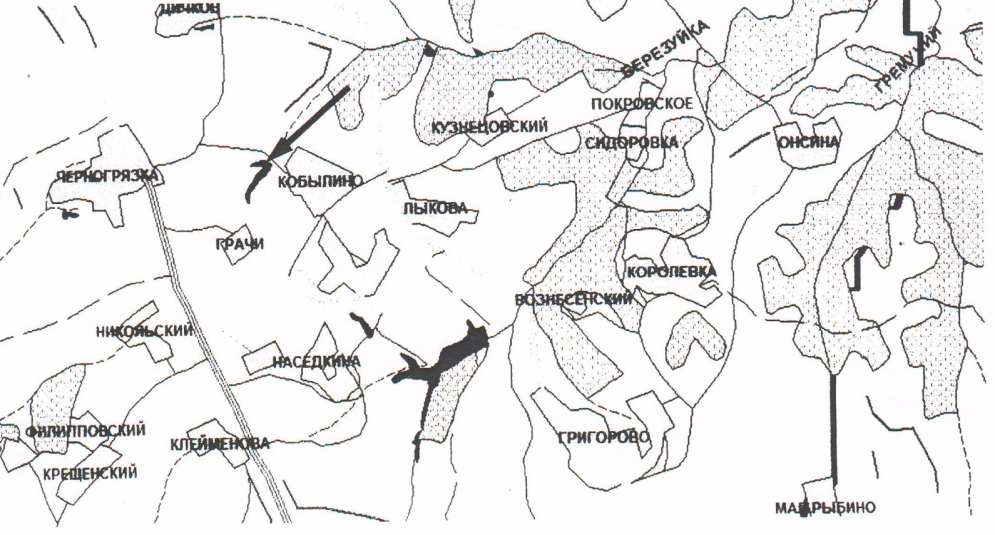 Куда: 117105, город Москва, Варшавское шоссе, д. 39 АКому: Московско-Окское территориальное управление Федерального 
агентства по рыболовствуЗаявка об участии в конкурсена право заключения договора пользования рыбоводным участком, расположенном на водном объекте и (или) их частях, на территории Орловской области, для осуществления аквакультуры (рыбоводства)(Изменение заявки об участии в конкурсе _________ (наименование конкурса) _____ (регистрационный номер заявки)от ___________________________________________________________(наименование заявителя, адрес и ИНН заявителя)Координаты NКоординаты Е52°40'24.88"  52°40'26.39"   52°40'20.66" 36°13'18.00"36°13'15.68"36°13'55.39"Наименование рыбоводного участкаПродолжительность периода выращивания (iпаст) не более, летМинимальный ежегодный удельный объем изъятия (Pпаст), кг/гаРасчет минимального ежегодного объема изъятия объектов (Nпаст), тпруд Глебовский на руч. Бич, приток р. Рыбница близ н.с. п. Глебово Свердловского района Орловской области4800,168Координаты NКоординаты Е52°40'24.88"  52°40'26.39"   52°40'20.66" 36°13'18.00"36°13'15.68"36°13'55.39"Наименование рыбоводного участкаПродолжительность периода выращивания (iпаст) не более, летМинимальный ежегодный удельный объем изъятия (Pпаст), кг/гаРасчет минимального ежегодного объема изъятия объектов (Nпаст), тпруд Глебовский на руч. Бич, приток р. Рыбница близ н.с. п. Глебово Свердловского района Орловской области4800,168Управление:Место нахождения: 117105, г. Москва, Варшавское шоссе, д. 39АТелефон/Факс: (499) 611 35 09ОГРН 1087746311047ИНН 7702667310КПП 772401001Банковские реквизиты:Управление Федерального Казначейства по 
г. Москве (Московско-Окское территориальное управление Федерального агентства по рыболовству)Наименование банка: ГУ БАНКА РОССИИ ПО ЦФО//УФК ПО Г. МОСКВЕ Л/сч. 04731873990№ 40102810545370000003БИК 004525988ОКПО 84893960ОКФС: 12ОКОГУ: 1325060Руководитель____________________ А.В. Яковлев	М.П.Рыбоводное хозяйство:(наименование организации или фамилия, имя, отчество индивидуального предпринимателя)Место нахождения:	Электронный адрес: 	ИНН/КПП ОГРН (ОГРНИП) Банковские реквизиты (должность лица, уполномоченного на подписание настоящего Договора)    (подпись)                        (Ф.И.О.)	М.П.Координаты NКоординаты Е52°40'24.88"  52°40'26.39"   52°40'20.66" 36°13'18.00"36°13'15.68"36°13'55.39"Координаты NКоординаты Е52°25'24.14"52°25'18.94"52°25'48.22"36°9'38.92"36°9'44.64"36°10'35.78"Наименование рыбоводного участкаПродолжительность периода выращивания (iпаст) не более, летМинимальный ежегодный удельный объем изъятия (Pпаст), кг/гаРасчет минимального ежегодного объема изъятия объектов (Nпаст), тпруд Сеньковский на р. Литобеж близ н.п. Сеньково Глазуновского районаОрловской области4800,536Координаты NКоординаты Е52°25'24.14"52°25'18.94"52°25'48.22"36°9'38.92"36°9'44.64"36°10'35.78"Наименование рыбоводного участкаПродолжительность периода выращивания (iпаст) не более, летМинимальный ежегодный удельный объем изъятия (Pпаст), кг/гаРасчет минимального ежегодного объема изъятия объектов (Nпаст), тпруд Сеньковский на р. Литобеж близ н.п. Сеньково Глазуновского районаОрловской области4800,536Управление:Место нахождения: 117105, г. Москва, Варшавское шоссе, д. 39АТелефон/Факс: (499) 611 35 09ОГРН 1087746311047ИНН 7702667310КПП 772401001Банковские реквизиты:Управление Федерального Казначейства по 
г. Москве (Московско-Окское территориальное управление Федерального агентства по рыболовству)Наименование банка: ГУ БАНКА РОССИИ ПО ЦФО//УФК ПО Г. МОСКВЕ Л/сч. 04731873990№ 40102810545370000003БИК 004525988ОКПО 84893960ОКФС: 12ОКОГУ: 1325060Руководитель____________________ А.В. Яковлев	М.П.Рыбоводное хозяйство:(наименование организации или фамилия, имя, отчество индивидуального предпринимателя)Место нахождения:	Электронный адрес: 	ИНН/КПП ОГРН (ОГРНИП) Банковские реквизиты (должность лица, уполномоченного на подписание настоящего Договора)    (подпись)                        (Ф.И.О.)	М.П.Координаты NКоординаты Е52°59'21.73"52°59'16.43"52°59'21.83"35°55'23.02"35°55'19.00"35°54'41.31"Наименование рыбоводного участкаПродолжительность периода выращивания (iпаст) не более, летМинимальный ежегодный удельный объем изъятия (Pпаст), кг/гаРасчет минимального ежегодного объема изъятия объектов (Nпаст), тпруд Гремячий на руч. б/н (приток р. Сухая Орлица) близ н.п. Гремчий Орловского районаОрловской области4801,2Координаты NКоординаты Е52°59'21.73"52°59'16.43"52°59'21.83"35°55'23.02"35°55'19.00"35°54'41.31"Наименование рыбоводного участкаПродолжительность периода выращивания (iпаст) не более, летМинимальный ежегодный удельный объем изъятия (Pпаст), кг/гаРасчет минимального ежегодного объема изъятия объектов (Nпаст), тпруд Гремячий на руч. б/н (приток р. Сухая Орлица) близ н.п. Гремчий Орловского районаОрловской области4801,2Управление:Место нахождения: 117105, г. Москва, Варшавское шоссе, д. 39АТелефон/Факс: (499) 611 35 09ОГРН 1087746311047ИНН 7702667310КПП 772401001Банковские реквизиты:Управление Федерального Казначейства по 
г. Москве (Московско-Окское территориальное управление Федерального агентства по рыболовству)Наименование банка: ГУ БАНКА РОССИИ ПО ЦФО//УФК ПО Г. МОСКВЕ Л/сч. 04731873990№ 40102810545370000003БИК 004525988ОКПО 84893960ОКФС: 12ОКОГУ: 1325060Руководитель____________________ А.В. Яковлев	М.П.Рыбоводное хозяйство:(наименование организации или фамилия, имя, отчество индивидуального предпринимателя)Место нахождения:	Электронный адрес: 	ИНН/КПП ОГРН (ОГРНИП) Банковские реквизиты (должность лица, уполномоченного на подписание настоящего Договора)    (подпись)                        (Ф.И.О.)	М.П.Координаты NКоординаты Е53°25'24.21"  53°25'24.95"  53°25'16.46"36°16'51.20" 36°16'48.42" 36°18'47.19"Наименование рыбоводного участкаПродолжительность периода выращивания (iпаст) не более, летМинимальный ежегодный удельный объем изъятия (Pпаст), кг/гаРасчет минимального ежегодного объема изъятия объектов (Nпаст), тпруд Касьяновский на руч. б/н приток р. Ока близ н.п. Касьяново Мценского района Орловской области4800,12Координаты NКоординаты Е53°25'24.21"  53°25'24.95"  53°25'16.46"36°16'51.20" 36°16'48.42" 36°18'47.19"Наименование рыбоводного участкаПродолжительность периода выращивания (iпаст) не более, летМинимальный ежегодный удельный объем изъятия (Pпаст), кг/гаРасчет минимального ежегодного объема изъятия объектов (Nпаст), тпруд Касьяновский на руч. б/н приток р. Ока близ н.п. Касьяново Мценского района Орловской области4800,12Управление:Место нахождения: 117105, г. Москва, Варшавское шоссе, д. 39АТелефон/Факс: (499) 611 35 09ОГРН 1087746311047ИНН 7702667310КПП 772401001Банковские реквизиты:Управление Федерального Казначейства по 
г. Москве (Московско-Окское территориальное управление Федерального агентства по рыболовству)Наименование банка: ГУ БАНКА РОССИИ ПО ЦФО//УФК ПО Г. МОСКВЕ Л/сч. 04731873990№ 40102810545370000003БИК 004525988ОКПО 84893960ОКФС: 12ОКОГУ: 1325060Руководитель____________________ А.В. Яковлев	М.П.Рыбоводное хозяйство:(наименование организации или фамилия, имя, отчество индивидуального предпринимателя)Место нахождения:	Электронный адрес: 	ИНН/КПП ОГРН (ОГРНИП) Банковские реквизиты (должность лица, уполномоченного на подписание настоящего Договора)    (подпись)                        (Ф.И.О.)	М.П.Координаты NКоординаты Е53°25'24.21"  53°25'24.95"  53°25'16.46"36°16'51.20" 36°16'48.42" 36°18'47.19"Координаты NКоординаты Е52°24'10.53" 52°24'10.64" 52°24'41.54"35°46'44.38"35°46'48.53" 35°46'41.45"Наименование рыбоводного участкаПродолжительность периода выращивания (iпаст) не более, летМинимальный ежегодный удельный объем изъятия (Pпаст), кг/гаРасчет минимального ежегодного объема изъятия объектов (Nпаст), тпруд Новотурьинский на руч. Турьи близ н.п. Новые Турьи Троснянского района Орловской области4800,48Координаты NКоординаты Е52°24'10.53" 52°24'10.64" 52°24'41.54"35°46'44.38"35°46'48.53" 35°46'41.45"Наименование рыбоводного участкаПродолжительность периода выращивания (iпаст) не более, летМинимальный ежегодный удельный объем изъятия (Pпаст), кг/гаРасчет минимального ежегодного объема изъятия объектов (Nпаст), тпруд Новотурьинский на руч. Турьи близ н.п. Новые Турьи Троснянского района Орловской области4800,48Управление:Место нахождения: 117105, г. Москва, Варшавское шоссе, д. 39АТелефон/Факс: (499) 611 35 09ОГРН 1087746311047ИНН 7702667310КПП 772401001Банковские реквизиты:Управление Федерального Казначейства по 
г. Москве (Московско-Окское территориальное управление Федерального агентства по рыболовству)Наименование банка: ГУ БАНКА РОССИИ ПО ЦФО//УФК ПО Г. МОСКВЕ Л/сч. 04731873990№ 40102810545370000003БИК 004525988ОКПО 84893960ОКФС: 12ОКОГУ: 1325060Руководитель____________________ А.В. Яковлев	М.П.Рыбоводное хозяйство:(наименование организации или фамилия, имя, отчество индивидуального предпринимателя)Место нахождения:	Электронный адрес: 	ИНН/КПП ОГРН (ОГРНИП) Банковские реквизиты (должность лица, уполномоченного на подписание настоящего Договора)    (подпись)                        (Ф.И.О.)	М.П.Координаты NКоординаты Е53°25'11.52"52°25'9.31"     53°25'3.05"35°51'24.48"35°51'19.54"35°51'42.40"Наименование рыбоводного участкаПродолжительность периода выращивания (iпаст) не более, летМинимальный ежегодный удельный объем изъятия (Pпаст), кг/гаРасчет минимального ежегодного объема изъятия объектов (Nпаст), тпруд Шемякинский на руч. б/н (приток р. Орс) близ н.п. Шемякино Болховского района Орловской области4800,256Координаты NКоординаты Е53°25'11.52"52°25'9.31"     53°25'3.05"35°51'24.48"35°51'19.54"35°51'42.40"Наименование рыбоводного участкаПродолжительность периода выращивания (iпаст) не более, летМинимальный ежегодный удельный объем изъятия (Pпаст), кг/гаРасчет минимального ежегодного объема изъятия объектов (Nпаст), тпруд Шемякинский на руч. б/н (приток р. Орс) близ н.п. Шемякино Болховского района Орловской области4800,256Управление:Место нахождения: 117105, г. Москва, Варшавское шоссе, д. 39АТелефон/Факс: (499) 611 35 09ОГРН 1087746311047ИНН 7702667310КПП 772401001Банковские реквизиты:Управление Федерального Казначейства по 
г. Москве (Московско-Окское территориальное управление Федерального агентства по рыболовству)Наименование банка: ГУ БАНКА РОССИИ ПО ЦФО//УФК ПО Г. МОСКВЕ Л/сч. 04731873990№ 40102810545370000003БИК 004525988ОКПО 84893960ОКФС: 12ОКОГУ: 1325060Руководитель____________________ А.В. Яковлев	М.П.Рыбоводное хозяйство:(наименование организации или фамилия, имя, отчество индивидуального предпринимателя)Место нахождения:	Электронный адрес: 	ИНН/КПП ОГРН (ОГРНИП) Банковские реквизиты (должность лица, уполномоченного на подписание настоящего Договора)    (подпись)                        (Ф.И.О.)	М.П.Координаты NКоординаты Е53°25'11.52"52°25'9.31"     53°25'3.05"35°51'24.48"35°51'19.54"35°51'42.40"Координаты NКоординаты Е52°23'28.93" 52°23'30.62"   52°24'6.82"35°21'13.49"35°21'14.11" 35°21'13.49"Наименование рыбоводного участкаПродолжительность периода выращивания (iпаст) не более, летМинимальный ежегодный удельный объем изъятия (Pпаст), кг/гаРасчет минимального ежегодного объема изъятия объектов (Nпаст), тпруд Долбенский на р. Речица близ н.п. Долбенкино Дмитровского района Орловской области4800,96Координаты NКоординаты Е52°23'28.93" 52°23'30.62"   52°24'6.82"35°21'13.49"35°21'14.11" 35°21'13.49"Наименование рыбоводного участкаПродолжительность периода выращивания (iпаст) не более, летМинимальный ежегодный удельный объем изъятия (Pпаст), кг/гаРасчет минимального ежегодного объема изъятия объектов (Nпаст), тпруд Долбенский на р. Речица близ н.п. Долбенкино Дмитровского района Орловской области4800,96Управление:Место нахождения: 117105, г. Москва, Варшавское шоссе, д. 39АТелефон/Факс: (499) 611 35 09ОГРН 1087746311047ИНН 7702667310КПП 772401001Банковские реквизиты:Управление Федерального Казначейства по 
г. Москве (Московско-Окское территориальное управление Федерального агентства по рыболовству)Наименование банка: ГУ БАНКА РОССИИ ПО ЦФО//УФК ПО Г. МОСКВЕ Л/сч. 04731873990№ 40102810545370000003БИК 004525988ОКПО 84893960ОКФС: 12ОКОГУ: 1325060Руководитель____________________ А.В. Яковлев	М.П.Рыбоводное хозяйство:(наименование организации или фамилия, имя, отчество индивидуального предпринимателя)Место нахождения:	Электронный адрес: 	ИНН/КПП ОГРН (ОГРНИП) Банковские реквизиты (должность лица, уполномоченного на подписание настоящего Договора)    (подпись)                        (Ф.И.О.)	М.П.Координаты NКоординаты Е52°30'48.99"52°30'46.17" 52°30'58.42"37°41'21.80"37°41'22.66"37°41'58.81"Наименование рыбоводного участкаПродолжительность периода выращивания (iпаст) не более, летМинимальный ежегодный удельный объем изъятия (Pпаст), кг/гаРасчет минимального ежегодного объема изъятия объектов (Nпаст), тпруд Жилевский на притоке р. Ливенка близ н.п. Жилево Ливенского района Орловской области4800,32Координаты NКоординаты Е52°30'48.99"52°30'46.17" 52°30'58.42"37°41'21.80"37°41'22.66"37°41'58.81"Наименование рыбоводного участкаПродолжительность периода выращивания (iпаст) не более, летМинимальный ежегодный удельный объем изъятия (Pпаст), кг/гаРасчет минимального ежегодного объема изъятия объектов (Nпаст), тпруд Жилевский на притоке р. Ливенка близ н.п. Жилево Ливенского района Орловской области4800,32Управление:Место нахождения: 117105, г. Москва, Варшавское шоссе, д. 39АТелефон/Факс: (499) 611 35 09ОГРН 1087746311047ИНН 7702667310КПП 772401001Банковские реквизиты:Управление Федерального Казначейства по 
г. Москве (Московско-Окское территориальное управление Федерального агентства по рыболовству)Наименование банка: ГУ БАНКА РОССИИ ПО ЦФО//УФК ПО Г. МОСКВЕ Л/сч. 04731873990№ 40102810545370000003БИК 004525988ОКПО 84893960ОКФС: 12ОКОГУ: 1325060Руководитель____________________ А.В. Яковлев	М.П.Рыбоводное хозяйство:(наименование организации или фамилия, имя, отчество индивидуального предпринимателя)Место нахождения:	Электронный адрес: 	ИНН/КПП ОГРН (ОГРНИП) Банковские реквизиты (должность лица, уполномоченного на подписание настоящего Договора)    (подпись)                        (Ф.И.О.)	М.П.Координаты NКоординаты Е52°30'48.99"52°30'46.17" 52°30'58.42"37°41'21.80"37°41'22.66"37°41'58.81"Координаты NКоординаты Е53°23'29.84"53°23'27.35"   53°23'9.84"36°6'26.58"  36°6'29.98"  36°6'13.60"Наименование рыбоводного участкаПродолжительность периода выращивания (iпаст) не более, летМинимальный ежегодный удельный объем изъятия (Pпаст), кг/гаРасчет минимального ежегодного объема изъятия объектов (Nпаст), тпруд Кобылинский на руч. б/н приток р. Березуйка близ н.п. Кобылино Болховского района Орловской области4800,316Координаты NКоординаты Е53°23'29.84"53°23'27.35"   53°23'9.84"36°6'26.58"  36°6'29.98"  36°6'13.60"Наименование рыбоводного участкаПродолжительность периода выращивания (iпаст) не более, летМинимальный ежегодный удельный объем изъятия (Pпаст), кг/гаРасчет минимального ежегодного объема изъятия объектов (Nпаст), тпруд Кобылинский на руч. б/н приток р. Березуйка близ н.п. Кобылино Болховского района Орловской области4800,316Управление:Место нахождения: 117105, г. Москва, Варшавское шоссе, д. 39АТелефон/Факс: (499) 611 35 09ОГРН 1087746311047ИНН 7702667310КПП 772401001Банковские реквизиты:Управление Федерального Казначейства по 
г. Москве (Московско-Окское территориальное управление Федерального агентства по рыболовству)Наименование банка: ГУ БАНКА РОССИИ ПО ЦФО//УФК ПО Г. МОСКВЕ Л/сч. 04731873990№ 40102810545370000003БИК 004525988ОКПО 84893960ОКФС: 12ОКОГУ: 1325060Руководитель____________________ А.В. Яковлев	М.П.Рыбоводное хозяйство:(наименование организации или фамилия, имя, отчество индивидуального предпринимателя)Место нахождения:	Электронный адрес: 	ИНН/КПП ОГРН (ОГРНИП) Банковские реквизиты (должность лица, уполномоченного на подписание настоящего Договора)    (подпись)                        (Ф.И.О.)	М.П.Координаты NКоординаты Е53°23'29.84"53°23'27.35"   53°23'9.84"36°6'26.58"  36°6'29.98"  36°6'13.60"